Приложение к решению Думы города Нижневартовскаот 28.02.2014 №544УтвержденКоллегией счетной палаты города Нижневартовска18 февраля  2014 года ОТЧЕТо деятельности контрольно-счетного органа муниципального образования- счетной палаты города Нижневартовска в 2013 году.	Настоящий отчет подготовлен в соответствии с требованиями статьи 23 Решения Думы города Нижневартовска от 22.12.2011 №154 «Положение о контрольно-счётноморгане муниципального образования -счётной палате города Нижневартовска» и содержит информацию об основных направлениях, особенностях и результатах деятельности контрольно-счетном органе муниципального образования- счетной палате города Нижневартовска (далее  счетная палата, палата) в 2013 году. Основные итоги и особенности деятельности счетной палаты города Нижневартовска в 2013 годуВ 2013 году палата осуществляла контрольную, экспертно-аналитическую, информационную и иные виды деятельности, обеспечивая единую систему контроля исполнения местного бюджета в соответствии с планом работы, утвержденным на заседании Коллегии счетной палаты от 03.12.2012 ( с изменениями от 30.01.2013; 17.06.2013; 25.06.2013; 24.07.2013; 28.11.2013), при этом план работы  палаты на 2013  год был сформирован исходя из необходимости реализации закрепленных за ней задач, с учетом предложений Главы города Нижневартовска (далее - Глава города), депутатов Думы города Нижневартовска, обращений прокуратуры города.Основные показатели, характеризующие работу счетной палаты в 2013 году, приведены в следующей таблице:В целях обеспечения предварительного, текущего и последующего контроля формирования и исполнения местного бюджета  в отчетном году палатой проведено  155 контрольных и  экспертно-аналитических мероприятий   (приложения №1 и № 4).Основные контрольные  мероприятия, с учетом встречных проверок, проведены в 70 учреждениях и организациях. В отчетном периоде контрольными мероприятиями охвачены средства на общую сумму 3 764 756,16 тыс. рублей, кроме того,  13 718 051,06  тыс.рублей - средства, подлежащие контролю в рамках внешней проверки бюджетной отчетности главных администраторов бюджетных средств города Нижневартовска за 2012 год.По результатам проведенных проверок и анализов установлены нарушения на общую сумму 173,2 млн. руб. (приложение №2), практически на уровне  аналогичного показателя 2012 года ( 180,0 млн. руб.). Структуры выявленных палатой в 2012-2013 годы нарушений представлены следующей диаграммой:    Вместе с тем структура выявленных нарушений существенным образом не изменилась. Как и в 2012 году, основными видами нарушений являются невыполнение требований федерального законодательства (в основном - требований бухгалтерского учета), невыполнение требований муниципальных правовых актов и подзаконных актов, ведомственных приказов, норм и правил. Из общей суммы нарушений ( 173,2 млн.руб.) нарушения действующего законодательства и иных нормативных правовых актов РФ и Ханты-Мансийского автономного округа-Югры установлены в минувшем году на общую сумму 44,0 млн. руб. Одним из основных показателей финансового контроля является не столько количество выявленных нарушений, сколько само предупреждение их возникновения. В ходе проведения контрольных мероприятий Счетной палатой всегда уделяется большое внимание анализу предпосылок возникновения нарушений и своевременному обращению на них внимания организаций – объектов проверок. В целях предотвращения в дальнейшем неправомерного, нецелевого и неэффективного расходования бюджетных средств палатой принимались меры, предусмотренные законодательством. Так, в течение года отчеты (заключения, акты, справки) о результатах проверок были направлены  Главе  города и Главе администрации города и другим органам исполнительной власти. В направленных отчетах (заключениях, информациях) не только приводились результаты контрольных и аналитических мероприятий, но и предлагались конкретные меры по устранению установленных нарушений и недостатков, а также причин, им способствовавших.Итоги большинства проверок рассмотрены на заседаниях Коллегии Счетной палаты с участием депутатов Думы города, представителей администрации города, руководителей муниципальных учреждений и предприятий.             По результатам проведенных в 2013 году контрольных мероприятий руководителям проверенных учреждений и организаций направлено  28 представлений, которыми внесено 97 предложений, содержащих конкретные меры по устранению имеющихся нарушений. По всем из них получены ответы, в которых, содержалась информация о выполнении предложений палаты либо о том, что работа по ним ведется, но не завершена из-за необходимости длительного времени для их выполнения.Достоверность сведений, указанных в этих письмах,  выборочно проверяется как при повторных плановых мероприятиях, так и в ходе специально проводимых для этого проверок. В целом за 2013 год реализовано полностью либо частично, а также находятся в стадии реализации 89 предложений палаты, сформулированных в представлениях проверенным организациям, что составило 91,8 процентов от общего их числа. Для принятия мер реагирования по выявленным нарушениям и привлечения к ответственности виновных должностных лиц материалы  по 16 проверкам направлены органам прокуратуры, полицию города Нижневартовска. По материалам проверок прокуратурой и правоохранительными органами возбуждено  одно уголовное дело. По ряду материалов Счетной палаты правоохранительными органами продолжаются проверки.В  2013 году проведено 124 экспертно-аналитических мероприятия, что на 28 мероприятий или 1,3  в  раза больше, чем в 2012 году (в 2012 году–96) (приложение  №4 )Динамика количества экспертно-аналитических мероприятийВ заключениях  содержалось 81 замечаний и предложений, из которых 73, что составляет более 90 процентов от общего количества замечаний и предложений, учтено.Динамика количества содержащихся в заключениях Счетной палаты замечаний и предложений за 2012 года и 2013 годыПри подготовке заключений большое внимание уделялось взаимодействию с разработчиками проектов решений правовых актов и проектов муниципальных целевых программ. Возникающие в процессе работы над заключениями вопросы, замечания и предложения прорабатывались сотрудниками Счетной палаты совместно с разработчиками в рабочем порядке, а также в рамках проведения совместных совещаний в случаях «проблемных» проектов решений.Таким образом, представленные в Счетную палату материалы проектов решений  Думы города   и проектов муниципальных целевых программ дорабатывались разработчиками на стадии подготовки заключения Счетной палатой с учетом устных предложений и замечаний Счетной палаты. Большая часть указанных предложений была направлена на предоставление разработчиками проектов необходимой дополнительной информации (в том числе экономических расчетов), обоснований и пояснений по предоставленным данным. Учитывая эффективное взаимодействие Счетной палаты с разработчиками по проектам решений  Думы города  и проектам целевых программ, в связи со своевременным устранением большей части замечаний и предложений  Счетной палаты на стадии подготовки заключений, количество документально зафиксированных учтенных предложений значительно сократилось (203/81) .В соответствии с Положением о Счетной палате и Бюджетным кодексом Российской Федерации в 2013 году   палатой осуществлялся предварительный, текущий и последующий контроль за исполнением бюджета города Нижневартовска.Комплекс экспертно-аналитических и контрольных мероприятий, осуществляемых в рамках предварительного, текущего и последующего контроля, составляет единую систему контроля за формированием и исполнением бюджета города Нижневартовска. Он существенно дополняется тематическими проверками и другими экспертно-аналитическими мероприятиями, проводимыми в соответствии с планом работы.
Бюджет города В рамках предварительного контроля за формированием бюджета города Нижневартовска на 2014 год и на плановый период 2015 и  2016 годов счетной палатой в четвертом квартале 2013 года:							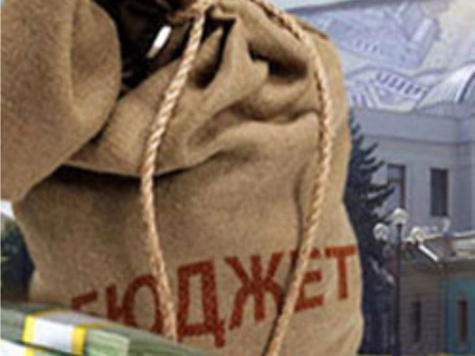 - проанализированы основные показатели прогноза социально-экономического развития города Нижневартовска  на 2014 – 2016 годы;- осуществлена проверка соответствия требованиям Бюджетного кодекса Российской Федерации и Положения о бюджетном процессе в городе Нижневартовске, утвержденного Решением Думы города от 16.09.2011 №83,  документов и материалов, представленных с проектом Решения «О бюджете города Нижневартовска на 2014 год и на плановый период 2015 и 2016 годы»;- осуществлена проверка соответствия представленного проекта решения «О бюджете города Нижневартовска на 2014 год и на плановый период 2015 и 2016 годов» действующему законодательству, оценены состояние нормативной и методической базы, регламентирующей порядок формирования проекта бюджета, и обоснованность расчетов параметров основных прогнозных показателей бюджета;- по результатам финансовой экспертизы подготовлено и направлено в Думу города заключение на проект Решения Думы города «О бюджете города Нижневартовска на 2014 год и на плановый период 2015 и 2016 годы».В заключении Счетной палаты на указанный проект решения содержались предложения, которые находятся в ходе проработки.В рамках текущего контроля исполнения бюджета в отчетном году палатой было подготовлено 4 экспертных заключений на проекты Решений Думы  о внесении изменений  «О бюджете города Нижневартовска на 2013 год и плановый период 2014 и 2015 годов». В рамках последующего контроля в 2013 году проведена работа по проведению необходимого комплекса экспертно-аналитических мероприятий, позволивших подготовить заключение на отчет администрации об исполнении бюджета города Нижневартовска  за 2012 год.В соответствии со  статьей 264.4. Бюджетного кодекса Российской Федерации: 1. Для подготовки заключения на отчет  об исполнении бюджета города Нижневартовска за 2012 год проведена внешняя проверка годовой бюджетной отчетности  главных администраторов средств бюджета города Нижневартовска.2. Проведена внешняя проверка отчета об исполнении бюджета города  Нижневартовска  за 2012 год, а также экспертиза проекта решения Думы города «Об исполнении бюджета города Нижневартовска за 2012 год».3. Подготовлено заключение на отчет об исполнении бюджета города Нижневартовска  за 2012 год.В ходе проведения внешней проверки годовой бюджетной отчетности главных администраторов средств бюджета города Нижневартовска и отчета об исполнении бюджета города Нижневартовска за 2012 год установлено следующее:Бюджет города Нижневартовска за 2012 год исполнен:по доходам в сумме 13 094 204,89 тыс. рублей, или на 100,9  процента к уточненному годовому плану;по расходам - 13 014 208,75 тыс.рублей, или на 94,9 процента к уточненному годовому плану; с превышением доходов над расходами бюджета города  в сумме   79 996,13 тыс. рублей ( профицит бюджета);дотационная зависимость  бюджета города,  то есть от доли поступивших межбюджетных трансфертов из других уровней  других бюджетов бюджетной системы Российской Федерации и доли налоговых доходов по дополнительным нормативам составила  в объеме-  32,1%;оценка достоверности бюджетной отчетности главных распорядителей бюджетных средств нарушений не выявлено.Счетная палата при проверке исполнения бюджета по расходам обращает внимание на наличие проблем, устранение которых позволило бы обеспечить более полную мобилизацию финансовых ресурсов города и повысить эффективность их использования, а именно: результаты проверки исполнения бюджета по расходам показали на ряд нарушений при их формировании и исполнении главными распорядителями бюджетных средств, когда в противоречие требованиям действующего законодательства и нормативно-правовых актов органов местного самоуправления допускалось:обеспечение и исполнение обязательств по целевым субсидиям на проведение ремонтов объектов социальной инфраструктуры, находящихся в муниципальной собственности в рамках муниципального задания, составило лишь 46,3% от сложившейся потребности;обязательства по своевременному и качественному ремонту муниципальных дорог лишь на 81,6% были обеспечены бюджетными ассигнованиями от сложившейся потребности (необеспеченно ассигнованиями на сумму 29 674,20 тыс. рублей);обязательства на ремонты инженерных сетей лишь на 81,1% были обеспечены от сложившейся потребности (необеспеченно ассигнованиями на сумму 33 624,43 тыс. рублей), и исполнение по ремонту объектов жилищного и коммунального назначения, находящихся в муниципальной собственности составило лишь 82,3% от плановых назначений, и т.д.         Детальный анализ расходов  по исполнению бюджета отображен в заключении.В заключении  Счетной палаты на отчет об исполнении бюджета города Нижневартовска  за 2012 год предлагалось администрации города:-принять необходимые меры для исполнения бюджета города Нижневартовска  в 2013 году в соответствии с нормами Бюджетного кодекса Российской Федерации.В данном отчете приводятся примеры по отдельным контрольно-ревизионным мероприятиям: Проверки правомерности формирования и осуществления бюджетных расходов на проведение конкурсов, в том числе в рамках целевых программ.На территории города Нижневартовска проводятся конкурсы с различными слоями населения, а также принимается участие в конкурсах различного уровня за счет средств городского бюджета. За проверяемый период было организовано, проведено и принято участие в конкурсах на сумму 17 261,12 тыс. рублей, в том числе:в 2011 году – 38 конкурсов на сумму 8 956,93 тыс. рублей;за 9 месяцев 2012 года – 39 конкурсов на сумму 8 304,19 тыс. рублей.В рамках  контрольного мероприятия анализировалась управленческая и финансовая деятельность администрации города путем выборочных проверок, а именно проверено было: 4 конкурса, проводимые в не рамок реализации целевых программ города;7 конкурсов, проводимых в рамках реализации целевых программ города.По результатам контрольного мероприятия выявлено финансовых замечаний на сумму  2 365,49 тыс. рублей, в т.ч. неправомерные расходы составили 2 365,49 тыс. рублей.	Результат выборочной проверки управленческой и финансовой деятельности Администрации города в лице структурных подразделений, а также муниципальных учреждений показал, что:из 11 проверяемых конкурсов в рамках данного контрольного мероприятия:4 конкурса соответствуют полномочиям городского округа;3 конкурса не являются исключительным полномочием города, исполнение которых возможно только при наличии собственных финансовых средств и при условии, что такое использование не повлечет за собой неисполнение администрацией города полномочий по вопросам местного значения;4 конкурса не относятся к полномочиям городского округа;не качественная подготовка муниципальных правовых актов в большинстве случаев привела к неправомерности расходования средств бюджета города;не на должном уровне осуществляется юридическое сопровождение по организации и проведению конкурсов, в результате чего конкурсы проводятся с нарушением требований законодательства и муниципальных актов;отсутствует единый подход (правила) определения характера нормативности издаваемых муниципальных актов, в том числе структурными подразделениями администрации города, по утверждению порядка проведения конкурсов.Проверка финансово-хозяйственной деятельности за 2011- 2012 годы муниципального автономного образовательного учреждения дополнительного образования детей «Специализированная детско-юношеская школа олимпийского резерва по зимним видам спорта» Основной целью деятельности Учреждения является развитие физической культуры и спорта в городе, популяризация физической культуры и спорта среди различных групп населения, подготовка высококвалифицированных спортсменов, достижение высоких результатов.Всего выявлено финансовых нарушений на сумму 28150,94 тыс.рублей, в том числе:-неправомерные расходы  4674,43 тыс.рублей-неэффективное использование бюджетных средств 637,45 тыс.рублей-прочие нарушения 22839 тыс.рублей.Основные нарушения:ведение бухгалтерского учета не на должном уровне, что привело к массовому характеру нарушений в части принятия к учету недооформленных должным образом первичной оправдательной документации; по оплате труда,  а именно:неправомерному  начислению оплаты труда ряду работников, которым  были проставлены и зафиксированы рабочие дни по табелю учета рабочего времени, в то время как данные работники не только отсутствовали на рабочем месте (прогулы), но и находились за территорией города; неправомерному начислению оплаты труда, вследствие установления фактов недействительности дипломов;неправомерному трудоустройству лиц и соответственно назначения им оплаты труда по занимаемым должностям, не отвечающим ни стажем работы, ни уровнем образования требованиям действующего законодательства;нарушению порядка выплат стимулирующего характера, где допускалось дополнительное стимулирование работников управленческого аппарата за выполнение  работ, входящих в круг их основных обязанностей и т.д;неправомерное формирование затрат  и оплата по командировочным расходам;нарушения  по учету, ведению (оформлению) трудовых книжек и личных дел работников Учреждения, а также табелей учета рабочего времени;при использования служебного транспорта и при списании расходов по его содержанию;оценка состояния и использования помещений в соответствие с установленными стандартами показала на не выполнение требований санитарных норм и правил, а также требований техники пожарной безопасности по ряду помещений в Учреждении;и другие нарушения.Проверка финансово-хозяйственной деятельности»  муниципальное автономное учреждение города Нижневартовска «Молодежный центр»Основной целью деятельности Учреждения является оказание услуг и выполнение работ  по организации и осуществлению  мероприятий по работе с детьми и молодежью в городе Нижневартовске. По результатам контрольного мероприятия установлено следующее:всего выявлено финансовых нарушений на сумму 7270,93 тыс.рублей, в том числе: неправомерное расходование субсидии на выполнение задания, а именно  неправомерное расходование средств города на проведение городских мероприятий;по оплате труда,  а именно:необоснованное начисление премий к праздничным датам, по итогам года, за выполнение особо важного задания;необоснованное назначение дополнительных компенсационных и стимулирующих выплат;неправомерные компенсационные  выплаты  за использование личного автотранспорта;анализ договорных отношений  с поставщиками и подрядчиками  выявил  ряд нарушений; необоснованное списание расходов на услуги сотовой связи;неправомерное списание материальных ценностей;неправомерное формирование и расходование средств, полученных на внебюджетный счет учреждения; и другие нарушения.Проверка состояния учета, условий предоставления и использования муниципального специализированного жилищного фонда (маневренного фонда) за период 2010-2012 года»Оценкой формирования, включения жилых помещений в маневренный муниципальный жилищный фонд и исключения из указанного фонда установлено, что в целом указанный фонд сформирован с соблюдением требований законодательства, и определен в количестве 41 (сорок одно) жилое помещение, общей площадью 2 213, 3 кв.м.По результатам контрольного мероприятия установлено следующее:. администрацией города не разработан, и  не утвержден Решением Думы города нормативный  правовой  акт, определяющий порядок управления и распоряжения муниципальным жилищным фондом;не реализованы  должным образом  управленческие и контрольные функции по эффективному и рациональному использованию муниципального жилищного фонда;не определена, и не узаконена совокупность действий (полномочий)  уполномоченных лиц (структурных подразделений администрации города) по формированию, учету, предоставлению, содержанию, распоряжению и контролю эффективности использования муниципального жилищного фонда.за рамками установленных полномочий, включение жилых помещений в маневренный муниципальный жилищный фонд и исключение из указанного  фонда при отсутствии издания муниципальных правовых актов.;по объективным причинам допускалось неправомерное заселение граждан.«Проверка состояния учета, условий предоставления и использования муниципального жилищного фонда коммерческого использования за период 2011 - 2012 года»В результате проверки состояния учета, условий предоставления и использования муниципального жилищного фонда коммерческого использования за 2011 - 2012 года установлено следующее: не разработаны и до настоящего времени не утверждены нормативные правовые муниципальные акты:определяющий порядок управления и распоряжения муниципальным жилищным фондом;регулирующий и устанавливающий порядок и стандарт предоставления (исполнения);отсутствию  информации   о жилых помещениях  муниципального жилищного фонда коммерческого использования для населения города на официальном сайте органов местного самоуправления города Нижневартовска; установлены нарушения Порядка  предоставления муниципального жилищного фонда коммерческого использования:5 случаев, включения в  муниципальный жилищный фонд коммерческого использования  жилых помещений в количестве превышающий установленный лимит на календарный год;1 случай предоставлено жилое помещение при отсутствии постановления администрации города;1 случай при отсутствии заключенного договора найма жилого помещения, сроком проживания на 4 месяца;30 случаев несвоевременного освобождения и сдачи жилых помещений наймодателю по окончании  срока действия договоров.Проверка на выборочной основе финансово-хозяйственной деятельности муниципального бюджетного дошкольного образовательного учреждения детский сад компенсирующего вида №90 "Айболит". Основной целью деятельности Учреждения является реализация  общеобразовательной программы дошкольного образования в группах компенсирующей направленности с приоритетным осуществлением деятельности по квалифицированной коррекции недостатков в физическом и (или) психическом развитии одной и более категории детей с ограниченными возможностями здоровья.Всего выявлено финансовых нарушений на  общую сумму   695,59  тыс. руб.,в т.ч.:неправомерные расходы                                                                  552,38 тыс. руб.;прочие нарушения                                                  	                141,07 тыс. руб.Основные нарушения:неправомерной реализации дополнительных образовательных программ;нарушение в части компенсации расходов на оплату стоимости проезда и провоза багажа к месту использования отпуска и обратно;принятии  на работу лиц, не отвечающих квалификационным требованиям действующего законодательства; неправомерному  начислению оплаты труда ряду работников, которым  были проставлены и зафиксированы рабочие дни по табелю учета рабочего времени, в то время как данные работники не только отсутствовали на рабочем месте (прогулы)массовых нарушениях в части стимулирующих и социальных выплат работникам Учреждения; использовании муниципального имущества с целью, не связанной с уставной деятельностью Учреждения;и другие нарушения.	По результатам проверки деятельности муниципального унитарного предприятия города Нижневартовска «Теплоснабжение» в части эффективности и правомерности использования средств предприятия и муниципального имущества за 2012 год»Особенностями проверки МУП «Теплоснабжения»являлись значимость данного объекта для города, сохранение муниципального имущества в собственности муниципального образования , выработка рекомендаций предприятию по созданию необходимых условий для предоставления качественных услуг жителям города по теплоснабжению при снижении издержек предприятия.Всего выявлено нарушений на сумму 25 429,20 тыс. рублей , в том числе: По результатам контрольного мероприятия установлено следующее:выявлены факты неправомерного и не обоснованного увеличения производственных расходов; факты неправомерному использованию средств чистой прибылине осуществлялось должным образом ведение хозяйственных операций;анализ договорных отношений Предприятия с заказчиками и покупателями по реализации услуг   выявил  нарушения; допускалось неэффективное использование имущества ряда объектов основных средств по которым пользование  было приостановлено, а расходы по их содержанию осуществлялись; и другие нарушения. Более детальный анализ проверок отображены в отчетах.По фактам выявленных нарушений администрацией города,  руководителями учреждений и предприятий приняты меры реагирования к 45 сотрудникам (уволены, объявлены выговоры, замечание, приняты другие меры воздействия).Сравнительный анализ количества должностных лиц, привлеченных к дисциплинарной ответственности по итогам проведения контрольных мероприятий в 2011-2013г.г. (чел.)Сравнительный анализ количества должностных лиц, привлеченных к дисциплинарной ответственности по итогам проведения  Счетной палатой контрольных мероприятий в 2011-2013 годах показал, что  в 2013 произошел ощутимый рост данного показателя в 4,5 раза относительно 2012 года.В 2013 году результаты контрольных мероприятий Счетной палаты направлялись в правоохранительные органы, как по их запросам, так и в рамках реализации заключенных счетной палатой соглашений. Как и в предыдущие годы, в отчетном году Счетная палата принимала активное участие в работе Союза муниципальных контрольно-счетных органов России.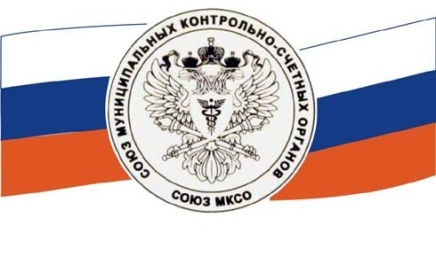 Счетная палата с 2002 года является членом Союза муниципальных контрольно-счетных органов Российской Федерации ( далее-МКСО). Председатель  палаты Суханова С.П. является председателем представительства Союза МКСО в Уральском  Федеральном округе, членом Президиума Союза МКСО. 	В отчетном периоде председатель Счетной палаты      Суханова С.П. приняла участие:		- в работе Общего собрания   (XII конференции) Союза МКСО в городе Санкт-Петербурге ;- в  работе совещания по вопросам совершенствования контроля за эффективностью бюджетных расходов с участием Председателя Счетной палаты РФ Т.А.Голиковой, а также в работе  Всероссийское совещание контрольных органов по вопросам совершенствования государственного (муниципального) контроля  с участием Руководителя Администрации Президента РФ С.Б.Иванова, генерального прокурора РФ  Ю.Я.Чайки и помощника Президента РФ-начальника Контрольного управления Президента РФ К.А.Чуйченко.В отчетном году палатой также продолжалась работа в рамках Совета контрольно-счетных органов Ханты-Мансийского автономного округа-Югры (далее Совет). Как член Президиума Совета Суханова С.П. регулярно принимала участие в его заседанияхКак и в предыдущие годы, в отчетном году палата оказывала муниципальным контрольно-счетным органам организационную, правовую, информационную и методическую помощь. Так, в октябре 2013 года состоялась совещание на тему «Обеспечение принципов деятельности контрольно-счетных органов при осуществлении внешнего муниципального финансового контроля» в городе Нижневартовске с участием аудитора Счетной палаты РФ В.С.Катренко, руководителей Ассоциации контрольно-счетных органов РФ, руководителей органов внешнего финансового контроля. Участники совещания ознакомились с  деятельностью Счетной палаты города, получили стандарты и методические рекомендации по организации деятельности внешнего муниципального финансового контроля, обменялись опытом работы. Важным направлением деятельности палаты в отчетном году продолжала оставаться методологическая работа,  в соответствии со статьей 10 Федерального закона «Об общих принципах организации и деятельности контрольно-счетных органов субъектов РФ и муниципальных образований» предусмотрено, что стандарты внешнего государственного и муниципального финансового контроля для проведения контрольных и экспертно-аналитических мероприятий утверждаются контрольно-счетными органами в соответствии с общими требованиями, утвержденными Счетной палатой РФ и (или) контрольно-счетными органами субъектов РФ.За период 2013 года были разработаны и утверждены    Счетной палатой города     следующие стандарты и методические рекомендации           по организации деятельности  внешнего муниципального финансового  контроля:стандарт финансового контроля  «Общие правила проведения аудита эффективности использования бюджетных средств»;методические рекомендации по проведению контрольных проверок строительно-монтажных и ремонтных работ на объектах, частично или полностью финансируемых за счет средств бюджета города Нижневартовска.Работа  по разработке стандартов продолжается.В отчетном году было уделено внимание вопросу обеспечения доступа к информации о деятельности Счетной палаты. 	Во исполнение статьи 23 Положения о контрольно-счетном органе муниципального образования- Счетной палате города Нижневартовска  в целях обеспечения доступа к информации о своей деятельности  счетная палата размещает на официальном сайте  органов местного самоуправления в сети Интернет информацию о  своей деятельности по всем основным направлениям. 	В отчетном периоде помимо документов, составляющих организационно-правовую основу деятельности Счетной палаты,  на официальном сайте размещалась информация о проведенных контрольных и экспертно-аналитических мероприятиях.	В муниципальной газете «Варта» в отчетном периоде опубликован Отчет о работе Счетной палаты за 2012 год.Одновременно с этим, председатель и аудиторы Счетной палаты регулярно  принимали участие в совещаниях с руководителями муниципальных учреждений и предприятий, с целью доведения результатов деятельности Счетной палаты за 2013 до общественности (о результатах проведенных контрольных мероприятий и мероприятий последующего контроля  и т.д.). Общее количество публикаций, отражающих деятельность Счетной палаты в средствах массовой информации (далее - СМИ) по итогам года составило 7, в том числе: количество публикаций в муниципальных СМИ – 5, на телевидении – 1, в радио-программах – 1.Кроме того, в 2013 году в издании, которое является «профильным» для всех органов внешнего финансового контроля России – научно-практическом журнале «Вестник АКСОР»,были опубликованы материалы, подготовленные  Счетной палатой и членами представительства Союза МКСО в Уральском федеральном округе, председателем которого с 2002 года является Суханова С.П.	В 2013 году  5 сотрудников Счетной палаты были награждены:- Почетной грамотой Счетной палаты Российской Федерации (председатель Счетной палаты Суханова С.П.);-Почетной грамотой Главы города Нижневартовска (заместитель председателя Счетной палаты О.М.Третьяк);- Почетной грамотой Союза МКСО (инспекторы Счетной палаты Сусенкова А.В., Механошина Н.А., Ширкевич Р.В.)Выводы. Подводя итоги работы Счетной палаты за 2013  год, можно отметить, что сучетом выбранных приоритетов в своей деятельности при проведении контрольных и экспертно-аналитических мероприятий в 2013 году основные функции, возложенные на Счетную палату нормативными актами и утвержденные плановыми заданиями, выполнены в полном объеме. За отчетный период Счетной палатой проведено 31 контрольное   и 124 - экспертно-аналитических мероприятий. За отчетный период практической деятельности Счетной палаты было установлено нарушений в общей сумме  173,2 млн.рублей.	По результатам работы Счётной палаты общая сумма предотвращенных, восстановленных и определенных к возврату  средств  составила  57,1 млн. рублей.	Счетная палата анализирует итоги проводимых контрольных и аналитических мероприятий, при этом контроль осуществляется в следующих формах:- часть нарушений устраняется организациями в ходе проводимых контрольных мероприятий.  Результаты такого контроля отражаются в акте, составляемом по итогам контрольного  мероприятия или руководители организаций, предоставляют информацию об устранении выявленных нарушений и недостатков в счетную палату города;-Счетная палата отслеживает изменения, вносимые в правовые акты города.	Результативность деятельности  счетной палаты в 2013 году составила 100%, экономическая целесообразность* -7,5 рублей на 1 рубль затрат, экономическая эффективность** - 4392,3 тыс.руб. на 1-го сотрудника.	В 2014 году Счетная палата  продолжит работу в направлении реализации приоритетов развития города, в рамках которой будет осуществлен комплекс мероприятий по контролю исполнения бюджета города, выявлению резервов пополнениядоходной части бюджета, и больше внимания будет уделено оптимизации его расходной части. Предполагается провести значительную работу по дальнейшему развитию сотрудничества и взаимодействия по вопросам совершенствования муниципального финансового контроля, взаимного обмена информацией и опытом со Счетной палатой Российской Федерации, Ассоциацией контрольно-счетных органов Российской Федерации, Союзом муниципальных контрольно-счетных органов и контрольно-счетными органами субъектов Российской Федерации и муниципальных образований.Помимо этого Счетная палата  планирует продолжить работу по совершенствованию организационных основ своей деятельности как постоянно действующего органа внешнего финансового контроля города, которые будут включать в себя, в том числе, аудиторскую деятельность в сфере эффективного программно-целевого планирования бюджета, эффективного распоряжения муниципальной собственностью, и  использования в своей деятельности стратегического аудита.*соотношение объема выявленных нарушений к затратам на содержание палаты** соотношение объема устраненных нарушений, предотвращенных и возмещенных  средств  к численности сотрудниковПриложение №1Перечень контрольных  мероприятий, проведенных - счетной палатой города Нижневартовска  в 2013 годуПриложение №2Справка о нарушениях, установленных контрольными и аналитическими мероприятиями счетной палатой города Нижневартовска в 2013 годуПриложение № 3ИНФОРМАЦИЯо реализации предложений счетной палаты по устранению нарушений, установленных контрольными мероприятиями в 2013 году, отраженных в представлениях счетной палаты.			Приложение №4ПЕРЕЧЕНЬэкспертных заключений, подготовленных счетной палатой в 2013 годуПриложение  №5ИНФОРМАЦИЯо реализации предложений контрольно-счетной палаты по устранению нарушений, установленных контрольными мероприятиями в 2013 годуПоказатель2011 г.2012 г.2013г.Проведено контрольных и экспертно-аналитических мероприятий, в том числе:76119155проведено экспертно-аналитических мероприятий;5996124проведено контрольных мероприятий.172331Выявлено нарушений в финансово-бюджетной сфере (млн. руб.)227,2180,0173,2Охвачено контрольными мероприятиями объектов355470Устранено и предотвращено нарушений по результатам проверок палаты (млн. руб./% от суммы выявленных нарушений)97,9/43,148,8/27,134,8/22,3Штатная численность утвержденная/факт71113Фактические затраты на содержание палаты (млн. руб.)11,416,323,4Количество направленных представлений и предписаний142828Количество материалов, направленных в органы прокуратуры, иные правоохранительные органы91716Количество возбужденных уголовных дел0601Предварительныйконтроль - в ходеформированияпроекта бюджетана 2014 год и наплановый период2015 и 2016 годовТекущий контроль – в ходе исполнения бюджета в 2013 годуПоследующий контроль – по результатам исполнения бюджета за 2012 год-неправомерные расходы  - 5979,37 тыс.рублей;-неэффективное использование бюджетных средств -12,04 тыс.рублей; - прочие нарушения- 1279,52 тыс.рублей.Основные нарушения:-неправомерные расходы                                                                       284,10 тыс. руб.-прочие нефинансовые нарушения, обусловленные :выполнением не свойственных полномочий,               отсутствием должного оформления локальных и оправдательных документов25 145,10 тыс. руб.18 192,1 тыс.руб.6 957,0 тыс.руб.№ п/пНаименование контрольного (аналитического) мероприятияНаименование контрольного (аналитического) мероприятияПериод, за который проведено мероприятиеКоличество объектов, охваченных при проведении контрольных мероприятийНаименование правоохранительных органов, которым направлены материалы мероприятийМесяцы, в которых проводилось мероприятиеОрганизации, которым направлены материалы контрольных (аналитических) мероприятий, представления,предписания по устранению нарушений и недостатков1223456Контрольные мероприятияКонтрольные мероприятияКонтрольные мероприятияКонтрольные мероприятияКонтрольные мероприятияКонтрольные мероприятия1Проверка использования бюджетных средств и выполнения бюджетных полномочий, направленных на функционирование, содержание и формирование муниципального архива Проверка использования бюджетных средств и выполнения бюджетных полномочий, направленных на функционирование, содержание и формирование муниципального архива 2011- 9 месяцев 2012 г. 1Прокуратура города Нижневартовска, УМВД города НижневартовскаДекабрь 2012-январь 2013Отчеты -  Главе города, Думе, Главе администрации городаПредставление Главе администрации.2Проверки правомерности формирования и осуществления бюджетных расходов на проведение конкурсов, в том числе в рамках целевых программПроверки правомерности формирования и осуществления бюджетных расходов на проведение конкурсов, в том числе в рамках целевых программ2011- 9 месяцев 2012 г.10Прокуратура города НижневартовскаДекабрь2012 –январь 2013Отчеты -  Главе города, Думе, Главе администрации городаПредставление  -главе администрации города3Проверка финансово-хозяйственной деятельности за 2011- 2012 годы муниципального автономного образовательного учреждения дополнительного образования детей «Специализированная детско-юношеская школа олимпийского резерва по зимним видам спорта»Проверка финансово-хозяйственной деятельности за 2011- 2012 годы муниципального автономного образовательного учреждения дополнительного образования детей «Специализированная детско-юношеская школа олимпийского резерва по зимним видам спорта»2011-20121Прокуратура города Нижневартовска,УМВД города Нижневартовска Январь-февральОтчеты -  Главе города, Думе, Главе администрации городаПредставление  -главе администрации городаПредставление- директору МАОУ ДОД «СДЮШОР по зимним видам спорта»4Встречная проверка в Управлении по физической культуре и спорту администрации города Нижневартовска в части соблюдения требований законодательства при осуществлении его функций и полномочий в отношении деятельности муниципального автономного образовательного учреждения дополнительного образования детей «Специализированная детско-юношеская школа олимпийского резерва по зимним видам спорта»Встречная проверка в Управлении по физической культуре и спорту администрации города Нижневартовска в части соблюдения требований законодательства при осуществлении его функций и полномочий в отношении деятельности муниципального автономного образовательного учреждения дополнительного образования детей «Специализированная детско-юношеская школа олимпийского резерва по зимним видам спорта»2011-20121Январь-февральОтчеты -  Главе города, Думе, Главе администрации городаПредставление  -главе администрации города5Встречная проверка по соблюдению требований законодательства при осуществлении Департаментом муниципальной собственности и земельных ресурсов администрации города полномочий по передаче недвижимого муниципального имущества и утверждении некоторых положений устава муниципального автономного образовательного учреждения дополнительного образования детей «Специализированная детско-юношеская школа олимпийского резерва по зимним видам спорта»Встречная проверка по соблюдению требований законодательства при осуществлении Департаментом муниципальной собственности и земельных ресурсов администрации города полномочий по передаче недвижимого муниципального имущества и утверждении некоторых положений устава муниципального автономного образовательного учреждения дополнительного образования детей «Специализированная детско-юношеская школа олимпийского резерва по зимним видам спорта»2011-20121Январь-февральОтчеты -  Главе города, Думе, Главе администрации города6Проверка целевого и эффективного использования средств бюджета города в рамках реализации долгосрочной целевой программы «Комплексные меры по профилактике социально-негативных явлений (наркомания, токсикомания, алкоголизм, игромания) в городе Нижневартовске на 2008-2012 годы»Проверка целевого и эффективного использования средств бюджета города в рамках реализации долгосрочной целевой программы «Комплексные меры по профилактике социально-негативных явлений (наркомания, токсикомания, алкоголизм, игромания) в городе Нижневартовске на 2008-2012 годы»2011-20122Прокуратура города Нижневартовска, УМВД города НижневартовскаФевраль-мартОтчеты -  Главе города, Думе, Главе администрации городаПредставление  -главе администрации города7Проверка целевого и эффективного использования средств бюджета города в рамках реализации долгосрочной  целевой программы «Профилактика  терроризма и экстремизма в городе Нижневартовске на 2012-2014 годы»Проверка целевого и эффективного использования средств бюджета города в рамках реализации долгосрочной  целевой программы «Профилактика  терроризма и экстремизма в городе Нижневартовске на 2012-2014 годы»20123Прокуратуре города Нижневартовска Февраль-мартОтчеты -  Главе города, Думе, Главе администрации городаПредставление  -главе администрации города8Проверка состояния учета, условий предоставления и использования муниципального специализированного жилищного фонда (маневренного фонда) за период 2010-2012 годаПроверка состояния учета, условий предоставления и использования муниципального специализированного жилищного фонда (маневренного фонда) за период 2010-2012 года2010-20123Прокуратура города Нижневартовска, УМВД города НижневартовскаФевраль-мартОтчеты -  Главе города, Думе, Главе администрации городаПредставление  -главе администрации города9Проверка целевого и эффективного использования средств бюджета города в рамках реализации долгосрочной целевой программы «Развитие образования города Нижневартовска  на 2012-2014 годы», а также использования  средств окружной программы «Новая школа Югры на 2010-2013 годы»».Проверка целевого и эффективного использования средств бюджета города в рамках реализации долгосрочной целевой программы «Развитие образования города Нижневартовска  на 2012-2014 годы», а также использования  средств окружной программы «Новая школа Югры на 2010-2013 годы»».20127Прокуратура города Нижневартовска, УМВД города НижневартовскаМарт-апрельОтчеты -  Главе города, ДумеПредставление  -главе администрации города10Проверка финансово-хозяйственной деятельности в муниципальном автономном учреждение города Нижневартовска «Молодежный центр».Проверка финансово-хозяйственной деятельности в муниципальном автономном учреждение города Нижневартовска «Молодежный центр».20121Прокуратура города Нижневартовска, УМВД города НижневартовскаМарт-апрельОтчеты -  Главе города, ДумеПредставление  -главе администрации городаПредставление директору учреждения11Встречная проверка в Управлении по социальной и молодежной политике администрации города Нижневартовска в части соблюдения требований законодательства при осуществлении его функций и полномочий в отношении деятельности муниципального автономного учреждения города Нижневартовска «Молодежный центр»Встречная проверка в Управлении по социальной и молодежной политике администрации города Нижневартовска в части соблюдения требований законодательства при осуществлении его функций и полномочий в отношении деятельности муниципального автономного учреждения города Нижневартовска «Молодежный центр»20121Март-апрельОтчеты -  Главе города, ДумеПредставление  -главе администрации города12Проверка выполнения работ по капитальному ремонту спортивной площадки МБОУ «СОШ №12»Проверка выполнения работ по капитальному ремонту спортивной площадки МБОУ «СОШ №12»2012-20131Прокуратура города Нижневартовска, УМВД города НижневартовскаАпрель-майОтчеты -  Главе города, ДумеПредставление  -главе администрации города13Проверка состояния учета, условий предоставления и использования муниципального жилищного фонда коммерческого использования за период 2011 - 2012 года»Проверка состояния учета, условий предоставления и использования муниципального жилищного фонда коммерческого использования за период 2011 - 2012 года»2011-20122Прокуратура города Нижневартовска, УМВД города НижневартовскаАпрель-майОтчеты -  Главе города, ДумеПредставление  -главе администрации города14Проверка финансово-хозяйственной деятельности в муниципальном автономном образовательном учреждении дополнительного образования детей «Детская школа искусств №3Проверка финансово-хозяйственной деятельности в муниципальном автономном образовательном учреждении дополнительного образования детей «Детская школа искусств №320121Прокуратура города Нижневартовска, УМВД города НижневартовскаМай-июньОтчеты -  Главе города, ДумеПредставление  -главе администрации ГородаПредставление директору учреждения15Проверка финансово-хозяйственной деятельности за  2012 год муниципального автономного дошкольного образовательного учреждения города Нижневартовска центр развития ребенка – детский сад №25 «Семицветик» Проверка финансово-хозяйственной деятельности за  2012 год муниципального автономного дошкольного образовательного учреждения города Нижневартовска центр развития ребенка – детский сад №25 «Семицветик» 20121Прокуратура города Нижневартовска, УМВД города НижневартовскаИюнь-июльОтчеты -  Главе города, ДумеПредставление  -главе администрации города16Встречная проверка в структурных подразделениях администрации города Нижневартовска, при выполнении им ряда полномочий по отношению к деятельности муниципального автономного дошкольного образовательного учреждения города Нижневартовска центр развития ребенка – детского сада №25 «Семицветик»Встречная проверка в структурных подразделениях администрации города Нижневартовска, при выполнении им ряда полномочий по отношению к деятельности муниципального автономного дошкольного образовательного учреждения города Нижневартовска центр развития ребенка – детского сада №25 «Семицветик»20121Июнь-июльОтчеты -  Главе города, ДумеПредставление  -главе администрации города17Проверка финансово-хозяйственной деятельности в муниципальном бюджетном учреждении «Дворец искусств»Проверка финансово-хозяйственной деятельности в муниципальном бюджетном учреждении «Дворец искусств»20121Прокуратура города НижневартовскаИюль-августОтчеты -  Главе города, ДумеПредставление  -главе администрации ГородаПредставление директору учреждения18Проверка на выборочной основе финансово-хозяйственной деятельности МБ ДОУ ДСКВ №90 «Айболит» города НижневартовскаПроверка на выборочной основе финансово-хозяйственной деятельности МБ ДОУ ДСКВ №90 «Айболит» города Нижневартовска20121Прокуратура города Нижневартовска, УМВД города НижневартовскаАвгуст-сентябрьОтчеты -  Главе города, ДумеПредставление  -главе администрации ГородаПредставление заведующей учреждением19Проверка эффективного и целевого использования  бюджетных средств, выделенных на капитальный ремонт территорий домов, проездов к дворовым территориям многоквартирных домов города НижневартовскаПроверка эффективного и целевого использования  бюджетных средств, выделенных на капитальный ремонт территорий домов, проездов к дворовым территориям многоквартирных домов города Нижневартовска2012-1полугодие 20131Прокуратура города Нижневартовска, УМВД города НижневартовскаСентябрь-октябрьОтчеты -  Главе города, ДумеПредставление  -главе администрации города20Проверка ведомственной целевой программы «Дорожная деятельность в отношении автомобильных дорог местного значения в границах городского округа, а также осуществление иных полномочий в области использования автомобильных дорог на 2011-2013 годы» за 2012 годПроверка ведомственной целевой программы «Дорожная деятельность в отношении автомобильных дорог местного значения в границах городского округа, а также осуществление иных полномочий в области использования автомобильных дорог на 2011-2013 годы» за 2012 год20121Прокуратура города Нижневартовска, УМВД города НижневартовскаСентябрь-октябрьОтчеты -  Главе города, ДумеПредставление  -главе администрации города21Проверка деятельности в части эффективности и правомерности использования средств предприятия и муниципального имущества вмуниципальном унитарном предприятии « Теплоснабжение»Проверка деятельности в части эффективности и правомерности использования средств предприятия и муниципального имущества вмуниципальном унитарном предприятии « Теплоснабжение»20121Прокуратура города Нижневартовска, УМВД города НижневартовскаСентябрь-октябрьОтчеты -  Главе города, ДумеПредставление  -главе администрации города22Внешняя проверка отчета об исполнении бюджета города Нижневартовска за 2012 годВнешняя проверка отчета об исполнении бюджета города Нижневартовска за 2012 год201113Прокуратура города Нижневартовска апрельЗаключение - Главе города, Думе города, Главе администрации города Представление Главе администрации города23Проверка обоснованности расходования бюджетных средств, в том числе при начислении заработной платы работникам учреждения, соблюдения требований законодательства о размещении заказов на поставки товаров, выполнение работ, оказание услуг для муниципальных нужд в муниципальном бюджетном дошкольном образовательном учреждении детский сад комбинированного вида №54 «Катюша»Проверка обоснованности расходования бюджетных средств, в том числе при начислении заработной платы работникам учреждения, соблюдения требований законодательства о размещении заказов на поставки товаров, выполнение работ, оказание услуг для муниципальных нужд в муниципальном бюджетном дошкольном образовательном учреждении детский сад комбинированного вида №54 «Катюша»20121Прокуратура города НижневартовскаапрельОтчеты -  Главе города, ДумеПредставление  -главе администрации города24 Проверка целесообразности проведения ремонтных работ  в пищеблоке   МБОУ «Лицей №2 Проверка целесообразности проведения ремонтных работ  в пищеблоке   МБОУ «Лицей №22009-20121Прокуратура города НижневартовскаапрельОтчеты -  Главе города, Главе администрации,  Думе25Проверки осуществления руководителями  бюджетных учреждений  работ, услуг по совместительству в учреждениях города Нижневартовска в 2012 годуПроверки осуществления руководителями  бюджетных учреждений  работ, услуг по совместительству в учреждениях города Нижневартовска в 2012 году20125 прокуратура  города НижневартовскаОктябрь-ноябрьИнформация Главе города, главе администрации26Внеплановая выборочная проверка  муниципального бюджетного учреждения «Городская больница №1»Внеплановая выборочная проверка  муниципального бюджетного учреждения «Городская больница №1»20111Прокуратура города Нижневартовскадекабрь27Внеплановая выборочная  проверка  муниципального автономного образовательного учреждения дополнительного образования детей «Детская школа искусств №1»Внеплановая выборочная  проверка  муниципального автономного образовательного учреждения дополнительного образования детей «Детская школа искусств №1»20111Прокуратура города Нижневартовскадекабрь28Проверки исполнения   представлений:-использования муниципального специализированного жилищного фонда:1) коммерческого использования за период 2011 - 2012 года;2) маневренный фонд за период 2010-2012г.г.;-МАУ «Молодежный центр»;-МАУ ДОД  «Специализированная детско-юношеская школа олимпийского резерва по зимним видам спорта»Проверки исполнения   представлений:-использования муниципального специализированного жилищного фонда:1) коммерческого использования за период 2011 - 2012 года;2) маневренный фонд за период 2010-2012г.г.;-МАУ «Молодежный центр»;-МАУ ДОД  «Специализированная детско-юношеская школа олимпийского резерва по зимним видам спорта»20136Ноябрь-декабрьОтчеты -  Главе города, Думе, Главе администрации городаПредставления  -главе администрации города;главному врачу МБУ «ССМП»№ п/пНаименование проверочного (аналитического) мероприятияСуммы нарушений, установленных контрольными и аналитическими мероприятиями (тыс.руб.)Суммы нарушений, установленных контрольными и аналитическими мероприятиями (тыс.руб.)Суммы нарушений, установленных контрольными и аналитическими мероприятиями (тыс.руб.)Суммы нарушений, установленных контрольными и аналитическими мероприятиями (тыс.руб.)Суммы нарушений, установленных контрольными и аналитическими мероприятиями (тыс.руб.)№ п/пНаименование проверочного (аналитического) мероприятияВсегов том числев том числев том числев том числе№ п/пНаименование проверочного (аналитического) мероприятияВсегонецелевое использование бюджетных средствнеэффективные расходыРасходы, осуществленные в нарушение законодательстваПрочие1234567Контрольные мероприятияКонтрольные мероприятияКонтрольные мероприятияКонтрольные мероприятияКонтрольные мероприятияКонтрольные мероприятияКонтрольные мероприятия1 Проверка использования бюджетных средств и выполнения бюджетных полномочий, направленных на функционирование, содержание и формирование муниципального архива 23739,8923739,892 Проверки правомерности формирования и осуществления бюджетных расходов на проведение конкурсов, в том числе в рамках целевых программ2365,492365,493 Проверка финансово-хозяйственной деятельности за 2011- 2012 годы муниципального автономного образовательного учреждения дополнительного образования детей «Специализированная детско-юношеская школа олимпийского резерва по зимним видам спорта»28150,94637,454674,4322839,064Встречная проверка в Управлении по физической культуре и спорту администрации города Нижневартовска в части соблюдения требований законодательства при осуществлении его функций и полномочий в отношении деятельности муниципального автономного образовательного учреждения дополнительного образования детей «Специализированная детско-юношеская школа олимпийского резерва по зимним видам спорта»402,435,2367,25Встречная проверка по соблюдению требований законодательства при осуществлении Департаментом муниципальной собственности и земельных ресурсов администрации города полномочий по передаче недвижимого муниципального имущества и утверждении некоторых положений устава муниципального автономного образовательного учреждения дополнительного образования детей «Специализированная детско-юношеская школа олимпийского резерва по зимним видам спорта»-----6Проверка целевого и эффективного использования средств бюджета города в рамках реализации долгосрочной целевой программы «Комплексные меры по профилактике социально-негативных явлений (наркомания, токсикомания, алкоголизм, игромания) в городе Нижневартовске на 2008-2012 годы»-----7Проверка целевого и эффективного использования средств бюджета города в рамках реализации долгосрочной  целевой программы «Профилактика  терроризма и экстремизма в городе Нижневартовске на 2012-2014 годы»1851858Проверка состояния учета, условий предоставления и использования муниципального специализированного жилищного фонда (маневренного фонда) за период 2010-2012 года124512459Проверка целевого и эффективного использования средств бюджета города в рамках реализации долгосрочной целевой программы «Развитие образования города Нижневартовска  на 2012-2014 годы», а также использования  средств окружной программы «Новая школа Югры на 2010-2013 годы»».11682,0211,011580,091,0210Проверка финансово-хозяйственной деятельности в муниципальном автономном учреждение города Нижневартовска «Молодежный центр».7270,9312,045979,371279,5211Встречная проверка в Управлении по социальной и молодежной политике администрации города Нижневартовска в части соблюдения требований законодательства при осуществлении его функций и полномочий в отношении деятельности муниципального автономного учреждения города Нижневартовска «Молодежный центр»46,1846,1812Проверка выполнения работ по капитальному ремонту спортивной площадки МБОУ «СОШ №12»-----13Проверка состояния учета, условий предоставления и использования муниципального жилищного фонда коммерческого использования за период 2011 - 2012 года»468,8468,814Проверка финансово-хозяйственной деятельности в муниципальном автономном образовательном учреждении дополнительного образования детей «Детская школа искусств №34041,823667,56374,2615Проверка финансово-хозяйственной деятельности за  2012 год муниципального автономного дошкольного образовательного учреждения города Нижневартовска центр развития ребенка – детский сад №25 «Семицветик» 16,416,416Встречная проверка в структурных подразделениях администрации города Нижневартовска, при выполнении им ряда полномочий по отношению к деятельности муниципального автономного дошкольного образовательного учреждения города Нижневартовска центр развития ребенка – детского сада №25 «Семицветик»1813,871813,8717Проверка финансово-хозяйственной деятельности в муниципальном бюджетном учреждении «Дворец искусств»3191,4115,03176,4118Проверка на выборочной основе финансово-хозяйственной деятельности МБ ДОУ ДСКВ №90 «Айболит» города Нижневартовска695,59695,5919Проверка эффективного и целевого использования  бюджетных средств, выделенных на капитальный ремонт территорий домов, проездов к дворовым территориям многоквартирных домов города Нижневартовска6514,726514,7220Проверка ведомственной целевой программы «Дорожная деятельность в отношении автомобильных дорог местного значения в границах городского округа, а также осуществление иных полномочий в области использования автомобильных дорог на 2011-2013 годы» за 2012 год39 360, 2539 360, 2521Проверка деятельности в части эффективности и правомерности использования средств предприятия и муниципального имущества вмуниципальном унитарном предприятии « Теплоснабжение»25429,20284,1025145,1022Внешняя проверка отчета об исполнении бюджета города Нижневартовска за 2012 год15947,9815947,9823Проверка обоснованности расходования бюджетных средств, в том числе при начислении заработной платы работникам учреждения, соблюдения требований законодательства о размещении заказов на поставки товаров, выполнение работ, оказание услуг для муниципальных нужд в муниципальном бюджетном дошкольном образовательном учреждении детский сад комбинированного вида №54 «Катюша»541,320,1521,224 Проверка целесообразности проведения ремонтных работ  в пищеблоке   МБОУ «Лицей №2-----25Проверки осуществления руководителями  бюджетных учреждений  работ, услуг по совместительству в учреждениях города Нижневартовска в 2012 году78,2978,2926Внеплановая выборочная проверка  муниципального бюджетного учреждения «Городская больница №1»-----27Внеплановая выборочная  проверка  муниципального автономного образовательного учреждения дополнительного образования детей «Детская школа искусств №1»28Проверки предписанийИТОГО173187,48-675,4975534,4696977,53Аналитические мероприятияАналитические мероприятияАналитические мероприятияАналитические мероприятияАналитические мероприятияАналитические мероприятияАналитические мероприятия1Анализ проекта бюджета города на 2014 год и плановый период 2015-2016 годов№ п\пСодержание предложенийРеализация предложенийпримечание1Проверка использования бюджетных средств и выполнения бюджетных полномочий, направленных на функционирование, содержание и формирование муниципального архива Выполнено частичноПривлечены к ответственности- 2 чел.2Проверки правомерности формирования и осуществления бюджетных расходов на проведение конкурсов, в том числе в рамках целевых программВыполнено3Проверка финансово-хозяйственной деятельности за 2011- 2012 годы муниципального автономного образовательного учреждения дополнительного образования детей «Специализированная детско-юношеская школа олимпийского резерва по зимним видам спорта»Выполнено частичноУстранено нарушений на сумму 276,12 тыс.руб.;Уволены- 3 чел., привлечены к ответственности-10 чел.4Встречная проверка в Управлении по физической культуре и спорту администрации города Нижневартовска в части соблюдения требований законодательства при осуществлении его функций и полномочий в отношении деятельности муниципального автономного образовательного учреждения дополнительного образования детей «Специализированная детско-юношеская школа олимпийского резерва по зимним видам спорта»ВыполненоПривлечены к ответственности-4 чел.5Встречная проверка по соблюдению требований законодательства при осуществлении Департаментом муниципальной собственности и земельных ресурсов администрации города полномочий по передаче недвижимого муниципального имущества и утверждении некоторых положений устава муниципального автономного образовательного учреждения дополнительного образования детей «Специализированная детско-юношеская школа олимпийского резерва по зимним видам спорта»Выполнено6Проверка целевого и эффективного использования средств бюджета города в рамках реализации долгосрочной целевой программы «Комплексные меры по профилактике социально-негативных явлений (наркомания, токсикомания, алкоголизм, игромания) в городе Нижневартовске на 2008-2012 годы»Выполнено7Проверка целевого и эффективного использования средств бюджета города в рамках реализации долгосрочной  целевой программы «Профилактика  терроризма и экстремизма в городе Нижневартовске на 2012-2014 годы»Выполнено8Проверка состояния учета, условий предоставления и использования муниципального специализированного жилищного фонда (маневренного фонда) за период 2010-2012 годаВыполнено частично9Проверка целевого и эффективного использования средств бюджета города в рамках реализации долгосрочной целевой программы «Развитие образования города Нижневартовска  на 2012-2014 годы», а также использования  средств окружной программы «Новая школа Югры на 2010-2013 годы»».ВыполненоУстранено нарушений на сумму 91,02 тыс.руб.10Проверка финансово-хозяйственной деятельности в муниципальном автономном учреждение города Нижневартовска «Молодежный центр»Выполнено частичноУстранено нарушений на сумму 7 270,93 тыс. руб.;Привлечены к ответственности-6 чел.11Встречная проверка в Управлении по социальной и молодежной политике администрации города Нижневартовска в части соблюдения требований законодательства при осуществлении его функций и полномочий в отношении деятельности муниципального автономного учреждения города Нижневартовска «Молодежный центр»Выполнено частично12Проверка выполнения работ по капитальному ремонту спортивной площадки МБОУ «СОШ №12»Выполнено13Проверка состояния учета, условий предоставления и использования муниципального жилищного фонда коммерческого использования за период 2011 - 2012 года»В стадии выполненияУстранено нарушений на сумму 116,8 тыс.руб.14Проверка финансово-хозяйственной деятельности в муниципальном автономном образовательном учреждении дополнительного образования детей «Детская школа искусств №3ВыполненоУстранено нарушений на сумму  1368,65 тыс.руб.Привлечены к ответственности-5чел. 15Проверка финансово-хозяйственной деятельности за  2012 год муниципального автономного дошкольного образовательного учреждения города Нижневартовска центр развития ребенка – детский сад №25 «Семицветик» ВыполненоУстранено нарушений на сумму 15,9 тыс.руб.16Встречная проверка в структурных подразделениях администрации города Нижневартовска, при выполнении им ряда полномочий по отношению к деятельности муниципального автономного дошкольного образовательного учреждения города Нижневартовска центр развития ребенка – детского сада №25 «Семицветик»Выполнено17Проверка финансово-хозяйственной деятельности в муниципальном бюджетном учреждении «Дворец искусств»ВыполненоУстранено нарушений на сумму 3055,11 тыс.руб.Привлечены к ответственности-5 чел. 18Проверка на выборочной основе финансово-хозяйственной деятельности МБ ДОУ ДСКВ №90 «Айболит» города НижневартовскаВ стадии выполненияПривлечены к ответственности-2 чел.19Проверка эффективного и целевого использования  бюджетных средств, выделенных на капитальный ремонт территорий домов, проездов к дворовым территориям многоквартирных домов города НижневартовскаВыполнено20Проверка ведомственной целевой программы «Дорожная деятельность в отношении автомобильных дорог местного значения в границах городского округа, а также осуществление иных полномочий в области использования автомобильных дорог на 2011-2013 годы» за 2012 годВыполнено21Проверка деятельности в части эффективности и правомерности использования средств предприятия и муниципального имущества в муниципальном унитарном предприятии « Теплоснабжение»В стадии выполненияУстранено нарушений на сумму- 20828,72 тыс.руб.Привлечены к ответственности-9  чел.22Внешняя проверка отчета об исполнении бюджета города Нижневартовска за 2012 годВыполнено23Проверка обоснованности расходования бюджетных средств, в том числе при начислении заработной платы работникам учреждения, соблюдения требований законодательства о размещении заказов на поставки товаров, выполнение работ, оказание услуг для муниципальных нужд в муниципальном бюджетном дошкольном образовательном учреждении детский сад комбинированного вида №54 «Катюша»ВыполненоУстранено нарушений на сумму- 19,5 тыс.руб.Привлечены к ответственности-2  чел24 Проверка целесообразности проведения ремонтных работ  в пищеблоке   МБОУ «Лицей №2--25Проверки осуществления руководителями  бюджетных учреждений  работ, услуг по совместительству в учреждениях города Нижневартовска в 2012 годуВыполненоУстранено нарушения на сумму- 77,26 тыс.руб.26Внеплановая выборочная проверка  муниципального бюджетного учреждения «Городская больница №1»--27Внеплановая выборочная  проверка  муниципального автономного образовательного учреждения дополнительного образования детей «Детская школа искусств №1»--№ п/пНаименование заключенияЭкспертные заключения на проекты решений Думы городаЯнварь-февраль1Заключение на проект решения Думы города "Об одобрении внесения изменений в долгосрочную целевую программу "Оздоровление экологической обстановки в городе Нижневартовске в 2011-2015 годах".2Заключение на проект решения Думы города «О безвозмездной передаче в собственность Российской Федерации транспортных средств, используемых Управлением Министерства внутренних дел Российской Федерации по городу Нижневартовску»3Заключение на проект решения Думы города «О безвозмездной передаче в собственность Российской Федерации недвижимого имущества, используемого Федеральным государственным
унитарным предприятием «Почта России»».4Заключение на проект решения Думы города Об одобрении внесения изменений в долгосрочную целевую программу «Профилактика экстремизма, гармонизация межкультурных, межэтнических и межконфессиональных отношений, укрепление толерантности в городе Нижневартовске на 2012-2014 годы»5Заключение на проект решения Думы города  «Об одобрении внесения изменений в долгосрочную целевую программу «Комплексная программа социальной помощи для отдельных категорий граждан в городе  Нижневартовске на 2013-2015 годы», утвержденную постановлением администрации города от 31.07.2012 №935».6Заключение на проект решения Думы города «О внесении изменений и дополнений в решение Думы города Нижневартовска от 17.10.2008 № 480 «Об установлении расходных обязательств муниципального образования город Нижневартовска»7Заключение на проект решения Думы города  «Об утверждении Положения о присуждении премии главы города Нижневартовска талантливой студенческой молодежи».8Заключение на проект решения Думы города «О внесении дополнения в Программу приватизации муниципального имущества в городе Нижневартовске на 2013 год и плановый период 2014-2015 годов, утверждённую решением Думы города от 23.11.2012 №310»9Заключение на проект решения Думы города  «Об одобрении внесения изменений в долгосрочную целевую программу «Развитие малого и среднего предпринимательства на территории города Нижневартовска на 2011 – 2015 годы», утвержденную постановлением администрации города от 30.06.2010 №79010Заключение на проект решения Думы города «О внесении изменений в решение Думы города от 18.11.2011 № 129 «Об утверждении структуры администрации города»».11на проект решения Думы города  «Об одобрении внесения изменений в долгосрочную целевую программу «Формирование доступной среды для инвалидов и других маломобильных групп населения в городе  Нижневартовске   на 2012 – 2014 годы»12Заключение на проект решения Думы города Об одобрении внесения изменений в долгосрочную целевую программу «Обеспечение градостроительной деятельности на территории города Нижневартовск на 2012-2015 годы»март13Заключение на проект решения Думы  "О внесении изменений в Положение о порядке организации и проведения торгов по продаже права на заключение договора на установку и эксплуатацию рекламной конструкции, размещаемой на объекте муниципальной собственности , утвержденное решением Думы города 20.06.2008г. № 440".14Заключение на проект решения Думы  "О внесении изменений в Положение о порядке организации и проведения торгов по продаже права на заключение договора на установку и эксплуатацию рекламной конструкции, размещаемой на объекте муниципальной собственности , утвержденное решением Думы города 20.06.2008г. № 440".15Заключение на проект решения Думы города «О внесении изменений в решение Думы города Нижневартовска от 18.06.2010 №803 «Об утверждении Порядка предоставления жилых помещений муниципального жилищного фонда коммерческого использования»».16Заключение по обоснованности и правомерности заключения Управляющей компанией договорных отношений с коллекторскими организациями (агентствами) на осуществление действий, направленных на взыскание задолженности за жилищно-коммунальные услуги. 17Заключение на проект решения Думы города "О безвозмездной передаче в собственность Ханты-Мансийского автономного округа - Югры муниципальных учреждений здравоохранения".18Заключение на проект решения Думы «О внесении изменений в решение Думы города Нижневартовска от 23.11.2012 №303 «О бюджете города Нижневартовска на 2013 год и на плановый период 2014 и 2015 годов». 19Заключение на проект решения Думы города "О внесении изменений в решение Думы города от 07.05.2010 № 768 "Об утверждении порядка назначения, выплаты и перерасчета пенсии за выслугу лет лицам, замещавшим муниципальные должности и должности муниципальной службы в городе Нижневартовске"20Заключение на проект решения Думы города "Об одобрении внесения изменений и дополнений в долгосрочную целевую программу "Укрепление пожарной безопасности в городе Нижневартовске на 2011-2015 годы"21Заключение на проект решения Думы города «Об одобрении внесения изменений  в долгосрочную целевую программу «Развитие агропромышленного комплекса на территории города Нижневартовска на 2013-2015 годы», утвержденную постановлением администрации  города от 10.07.2012 № 842апрель22Заключение на проект решения Думы города «Об одобрении внесения изменений и дополнений в долгосрочную целевую программу «Молодежь города Нижневартовска на 2012-2014 годы».23Заключение на проект решения Думы города «Об одобрении внесения изменений  в долгосрочную целевую программу «Энергоснабжение и повышение энергетической эффективности в муниципальном образовании город Нижневартовск на 2011-2015 годы и на перспективу до 2020 года"24Заключение на проект решения Думы города «О внесении изменений и дополнений в решение Думы города Нижневартовска от 17.10.2008 №480 «Об  установлении расходных обязательств муниципального образования город Нижневартовск» 25Заключение на проект решения Думы города «Об утверждении Положения о размере и порядке предоставления гарантий, установленных Уставом города Нижневартовска, главе города, депутатам Думы города"26Заключение по проверке отчета об исполнении бюджета города Нижневартовска за 2012 год.27Заключение на проект решения Думы города "Об одобрении проекта долгосрочной целевой программы "Капитальное строительство и реконструкция объектов города Нижневартовска на 2014-2020 годы.""май28Заключение на проект решения Думы города "Об определении органов муниципального жилищного контроля и перечня должностных лиц, уполномоченных осуществлять муниципальный жилищный контроль".29Заключение на проект решения Думы города «О внесении изменений и дополнений в решение Думы города Нижневартовска от 17.10.2008 №480 «Об  установлении расходных обязательств муниципального образования город Нижневартовск» 30Заключение на проект решения Думы города «Об определении границ прилегающих к некоторым организациям и объектам территорий, на которых не допускается розничная продажа алкогольной продукции31Заключение на проект решения Думы города «О внесении изменений  в решение Думы города Нижневартовска от 23.10.2009 №645 «О земельном налоге» 32Заключение на проект решения Думы города  «О внесении изменений в решение Думы города от 22.12.2011 № 157 «О выплатах из средств городского бюджета лицам, награжденным почетным званием города «Почетный гражданин города Нижневартовска» 33Заключение на проект решения Думы города «Об одобрении  внесения изменений в долгосрочную целевую программу «Развитие образования города Нижневартовска на 2012 – 2014 годы».34Заключение на проект решения Думы «О внесении изменений в решение Думы города Нижневартовска от 23.11.2012 №303 «О бюджете города Нижневартовска на 2013 год и на плановый период 2014 и 2015 годов».35 Заключение на проект решения Думы города «Об одобрении  проекта долгосрочной целевой программы «Развитие физической культуры и массового спорта в городе Нижневартовске на 2014 – 2020 годы».июнь36Заключение на проект решения Думы города «О безвозмездной передаче в собственность РФ имущества, используемого Управлением Министерства внутренних дел РФ по городу Нижневартовску"37Заключение на проект решения Думы города «Об одобрении  внесения изменений в долгосрочную целевую программу «Укрепление пожарной безопасности в городе Нижневартовске на 2011-2015 годы".38Заключение на проект решения Думы города «О безвозмездной передаче в собственность ХМАО-Югры проектно - сметной документации по строительству объектов"39Заключение на проект решения Думы города «О внесении изменений в ин6вестиционную программу "Развитие системы водоснабжения муниципального образования город Нижневартовск на 2009-2014 годы", принятую решением Думы города от 20.11.2009 №664".40Заключение на проект решения Думы города «О безвозмездной передаче в собственность РФ движимого имущества, используемого Управлением Министерства внутренних дел РФ по городу Нижневартовску"41Заключение на проект решения Думы города «О внесении изменений в комплексную программу "Капитальное строительство и реконструкция объектов города Нижневартовска на 2009-2013 годы", принятую решением Думы города Нижневартовска от 02.12.2008 № 487. 42Заключение на проект решения Думы города «Об одобрении проекта долгосрочной целевой программы "Электронный Нижневартовск на 2014-2016 годы".43Заключение на проект решения Думы города «Об одобрении внесения изменений в долгосрочную целевую программу "Профилактика терроризма и экстремизма в городе Нижневартовске на 2012-2014 годы".44Заключение проект решения Думы по программе «Ликвидация и расселение приспособленных для проживания строений, расположенных в поселках МУ-15 (СУ-18), АТП-10, Геофизиков, Энергетиков, СМП-553 города Нижневартовска,  на 2013-2015 годы» 45Заключение проект решения Думы «Об одобрении внесения изменений в долгосрочную целевую программу «Развитие малого и среднего предпринимательства на территории города Нижневартовска на 2011 – 2015 годы»46Заключение на проект решения Думы города «Об одобрении проекта долгосрочной целевой программы «Развитие культуры города Нижневартовска на 2014-2016 годы»47Заключение на проект решения Думы города «О внесении изменений в долгосрочную целевую программу "Оздоровление экологической обстановки в городе Нижневартовске в 2011-2015 годах"".август48Экспертная оценка (рецензирование)  на  заключение судебной экспертизы, проведенной экспертами в отношении ОАО «УК №1» в части обоснованности отображения данных при формировании платы за отопление гражданам, проживающим в домах, оборудованных приборами учета тепла и иных вопросов финансово-хозяйственной деятельности Управляющей компании (по запросу адвокатской палаты Ханты-Мансийского автономного округа в адрес и.о. Главы города Нижневартовска).49Заключение на проект решения Думы города «Об одобрении внесения изменений в долгосрочную целевую программу "Обеспечение градостроительной деятельности на территории города Нижневартовске на 2012-2015 годы".50Заключение на проект решения Думы города  «Об одобрении внесения изменений в долгосрочную целевую программу «Развитие образования города Нижневартовска на 2012-2014 годы".51Заключение на проект решения Думы города «О внесения изменений в решение Думы города от 02.12.2008 №487 "О принятии Комплексной программы "Капитальное строительство и реконструкция объектов города Нижневартовска на 2009-2013 годы".52Заключение на проект решения Думы города «Об одобрении внесения изменений в целевую программу "Капитальное строительство и реконструкция объектов города Нижневартовска на 2014-2020 годы".53Заключение на проект решения Думы города «Об одобрении внесения изменений в долгосрочную целевую программу «Развитие агропромышленного комплекса на территории города Нижневартовска на 2013 - 2015 годы».54Заключение на проект решения Думы города «Об одобрении внесения изменений в долгосрочную целевую программу «Электронный Нижневартовск(2010-2013годы)»».55Заключение на проект решения Думы города «Об одобрении внесения изменений в целевую программу «Электронный Нижневартовск на 2014 – 2016 годы»».56Заключение на проект решения Думы города «Об одобрении внесения изменений в долгосрочную целевую программу «Оздоровление экологической обстановки в городе Нижневартовске в 2011-2015 годах»».57Заключение на проект решения Думы города «Об одобрении внесения изменений в долгосрочную целевую программу «Развитие малого и среднего предпринимательства на территории города Нижневартовска на 2011 - 2015 годы»».58Заключение на проект решения Думы города «Об одобрении внесения изменений в долгосрочную целевую программу «Развитие муниципальной службы в администрации города Нижневартовска на 2013-2015 годы»».59Заключение на проект решения Думы города «Об одобрении внесения изменений в долгосрочную целевую программу «Профилактика терроризма и экстремизма в городе Нижневартовске на 2012 -2014 годы»».сентябрь60Заключение на проект решения Думы города «Об одобрении внесения изменений в долгосрочную целевую программу «Комплекс мероприятий по профилактике правонарушений в городе Нижневартовске на 2012-2014 годы»».61Заключение на проект решения Думы города «Об одобрении внесения изменений в долгосрочную целевую программу «Комплексные меры по пропаганде здорового образа жизни (профилактика наркомании, токсикомании) в городе Нижневартовске на 2013-2015 годы»».62Заключение на проект решения Думы города «Об отмене решения думы города Нижневартовска от 17.04.2006 №17 «Об определении прилегающих территорий, на которых не допускается розничная продажа алкогольной продукции с содержанием этилового спирта более 15 процентов объема готовой продукции, на территории города Нижневартовска»63Заключение на проект решения Думы города «Об одобрении внесения изменений в целевую программу «Развитие культуры города Нижневартовска на 2014 - 2016 годы»». (отрицат.)64Заключение на проект решения Думы города «Об одобрении внесения изменений в целевую программу «Развитие культуры города Нижневартовска на 2014 - 2016 годы»».65Заключение на проект решения Думы города «Об одобрении внесения изменений в целевую программу «Развитие физической культуры и массового спота в городе Нижневартовске на 2014 - 2020 годы»».66Заключение на проект решения Думы города «О согласии на полную замену дотаций из регионального фонда финансовой поддержки муниципальных районов (городских округов) и регионального фонда финансовой поддержки поселений дополнительными нормативами отчислений от налога на доходы физических лиц».67Заключение на проект решения Думы города «Об одобрении внесения изменений в долгосрочную целевую программу «Повышение эффективности расходов бюджета города Нижневартовска на период до 2014 года»».68Заключение на проект решения Думы города «Об одобрении внесения изменений в программу муниципального образования город Нижневартовск «Переселение граждан из жилых помещений, непригодных для проживания, в городе Нижневартовске, в 2009-2015 годах», принятую решением Думы города от 24.12.2008 №522».69Заключение на проект решения Думы города «Об одобрении внесения изменений в долгосрочную целевую программу «Энергоснабжение и повышение  энергетической эффективности в муниципальном образовании город Нижневартовск на 2015 – 2015 годы и на перспективу до 2020 года»».70Заключение на проект решения Думы города «О внесении изменений в решение Думы города от 25.10.2005 № 531 «О системе налогообложения в виде единого налога на вмененный доход для отдельных видов деятельности».71Заключение на проект решения Думы города «Об одобрении внесения изменений в долгосрочную целевую программу «Укрепление пожарной безопасности в городе Нижневартовске на 2011-2015 годы»72Заключение на проект решения Думы города «Об отмене решения Думы города Нижневартовска от 20.11.2009 г. №667 «Об утверждении перечня льготных категорий родителей (законных представителей), частично или полностью освобожденных от родительской платы за содержание ребенка в муниципальных бюджетных и автономных образовательных учреждениях, реализующих основную общеобразовательную программу дошкольного образования». 73Заключение на проект решения Думы города «Об одобрении внесения изменений в долгосрочную целевую программу «Комплексная программа социальной поддержки и социальной помощи для отдельных категорий граждан в городе Нижневартовске на 2013-2015 годы»74Заключение на проект решения Думы города «О внесении изменений в приложение к решению Думы города от 07.05.2010 №768 «Об утверждении Порядка назначения, выплаты и перерасчета пенсии за выслугу лет лицам, замещавшим муниципальные должности и должности муниципальной службы в городе Нижневартовске (с изменениями от 31.05.2013 № 402)»».75Заключение на проект решения Думы города «О внесении изменений в решение Думы города от 22.04.2011 № 16 «О денежном содержании лиц, замещающих муниципальные должности, и лиц, замещающих должности муниципальной службы»76Заключение на проект решения Думы города «Об одобрении внесения изменений в долгосрочную целевую программу города Нижневартовска «Обеспечение жильем молодых семей в соответствии с федеральной целевой программой «Жилище» на 2013-2015 годы».77Заключение на проект решения Думы города «Об одобрении внесения изменений в долгосрочную целевую программу «Формирование доступной среды для инвалидов и других маломобильных групп населения в городе Нижневартовске на 2012-2014 годы»».78Заключение на проект решения Думы города «Об одобрении внесения изменений в долгосрочную целевую программу «Ликвидация и расселение приспособленных для проживания строений, расположенных в поселках СУ-7, СУ-56, Бугульминское УБР города Нижневартовска, на 2012-2014 годы»».79Заключение на проект решения Думы города «Об одобрении внесения изменений в долгосрочную целевую программу «Ликвидация и расселение приспособленных для проживания строений, расположенных в поселках МУ-15 (СУ-18), АТП-10, Геофизиков, Энергетиков, СМП-553 города Нижневартовска, на 2013-2015 годы»».80Заключение на проект решения Думы города «О внесении изменений в решение Думы города от 23.1.2012 № 303 «О бюджете города Нижневартовска на 20143 год и на плановый период 2014 и 2015 годов»81Заключение на проект решения Думы города "Об установлении добровольным пожарным размеров социальных выплат при привлечении их администрацией города Нижневартовска к тушению пожаров, проведению аварийно-спасательных работ, спасению людей и имущества при пожарах и оказанию первой помощи пострадавшим."82Заключение на проект решения Думы города «Об одобрении внесения изменений в долгосрочную целевую программу «Молодежь города Нижневартовска на 2012-2014 годы»».83Заключение на проект решения Думы города «Об одобрении внесения изменений в долгосрочную целевую программу «Поддержка социально ориентированных некоммерческих организаций в городе Нижневартовске на 2013-2015 годы»».октябрь84Заключение на проект решения Думы города «Об одобрении внесения изменений в долгосрочную целевую программу «Поддержка социально ориентированных некоммерческих организаций в городе Нижневартовске на 2013-2015 годы»».85Заключение на проект решения Думы города «О внесении изменений в решение Думы города от 21.10.2011 № 109 «О безвозмездной передаче в собственность РФ недвижимого имущества, используемого УМВД РФ по городу Нижневартовску»86Заключение на проект решения Думы города «О внесении изменений в Положение о порядке и основаниях выплат из средств городского бюджета лицам, награжденным почетным званием города "Почетный гражданин города Нижневартовска", утвержденное решением Думы города от 22.12.2011 № 157 (с изменениями от 27.04.2012 № 222, 31.05.2013 № 400)»87Заключение на проект решения Думы города "Об одобрении внесения изменений в муниципальную программу "Укрепление пожарной безопасности  в городе Нижневартовске на 2011-2015 годы"88Заключение на проект решения Думы города "О внесении изменений в Программу приватизации муниципального имущества в города Нижневартовске на 2013 год и  плановый период 2014-2015 годов"89Заключение на проект решения Думы города "Об одобрении внесения изменений в долгосрочную целевую программу "Развитие малго и среднего предпринимательства на территории города Нижневартовска на 2011-2015 годы"90Заключение на проект решения Думы города «Об одобрении  внесения изменений в долгосрочную целевую программу «Развитие образования города Нижневартовска на 2012 – 2014 годы».ноябрь91Заключение на проект решения Думы города "О внесении изменений в решение Думы города от 24.06.2011 №59 "Об утверждении Перечня услуг, которые являются необходимыми и обязательными для предоставления органами местного самоуправления муниципальных услуг, и Порядка определения размера платы за оказание"92Заключение на  проект  решения Думы города «Об одобрении внесения изменений в муниципальную программу «Комплексные меры по пропаганде здорового образа жизни (профилактика наркомании, токсикомании) в городе Нижневартовске на 2013– 2015 годы».93Заключение на  проект  решения Думы города «Об утверждении Программы приватизации муниципального имущества в городе Нижневартовске на 2014г. И плановый период 2015-2016 год 2015– 2016 годов».94Заключение на  проект  решения Думы города «О внесении изменений в Программу приватизации муниципального имущества в городе Нижневартовске на 2013г. и плановый период 2014-2015 годов, утвержденную решением Думы города от 23.11.2012 № 310 (с изменениями)».95Заключение на  проект  решения Думы города «Об одобрении внесения изменений в муниципальную программу «Развитие малого и среднего предпринимательства на территории города Нижневартовска на  2011-2015 годы».96Заключение на  проект  решения Думы города «Об одобрении внесения изменений в муниципальную программу «Развитие агропромышленного комплекса на территории города Нижневартовска на  2013-2015 годы».97Заключение на  проект  решения Думы города «О внесении дополнений в Положение о приватизации муниципального имущества в городе Нижневартовске, утвержденное решением Думы города от 12.09.2002 № 197 (с изменениями)».98Заключение на изменения, вносимые в муниципальную программу "Формирование доступной среды для инвалидов и других маломобильных групп населения в городе Нижневартовске на 2012-2014 годы"99Заключение на изменения, вносимые в муниципальную программу "Поддержка социально ориентированных некоммерческих организаций в городе Нижневартовске на 2013-2015 годы"100Заключение на изменения, вносимые в муниципальную программу "Энергоснабжение и повышение энергетической эффективности в МО город Нижневартовске на 2011-2015 годы и на перспективу до 2020 года"101Заключение на  проект  решения Думы города «О внесении изменений в решение Думы города от 14.09.2012 № 275 «Об утверждении Порядка установления тарифов на услуги и работы, предоставляемые и выполняемые муниципальными предприятиями и учреждениями на территории города».102Заключение на изменения, вносимые в муниципальную программу "Молодеж города Нижневартовска на 2012-2014 годы"103Заключение на изменения, вносимые в муниципальную программу "Развитие образования города Нижневартовска на 2012-2014 годы"104Заключение на изменения, вносимые в муниципальную программу "Обеспечение градостроительной деятельности на территории города Нижневартовска на 2012-2015 годы"105Заключение на проект решения Думы города "О внесении изменения в решение Думы города Нижневартовска от 14.09.2012 № 271 "О муниципальном дорожном фонде городского округа город Нижневартовск"106Заключение на проект решения Думы города "О внесении изменения в решение Думы города Нижневартовска от 16.09.2011 № 83 "Об утверждении Положения о бюджетном процессе в городе Нижневартовске"107Заключение на проект решения Думы города "О внесении изменения в решение Думы города Нижневартовска от 18.11.2011 № 129 "Об утверждении структуры администрации города"108Заключение на проект решения Думы города "О внесении изменений в решение Думы города Нижневартовска от 23.11.2012 №303 "О бюджете города Нижневартовска на 2013 год и плановый период 2014-2015 годов" 109Заключение на изменения, вносимые в муниципальную программу "Комплексная программа социальной поддержки и социальной помощи для отдельных категорий граждан в городе Нижневартовске на 2013-2015 годы"110Заключение на проект бюджета на 2014г.декабрь111Заключение на изменения, вносимые в муниципальную программу "Капитальное строительство и реконструкция объектов города Нижневартовска на 2009-2013 годы"112Заключение на изменения, вносимые в муниципальную программу "Комплексная программа социальной поддержки и социальной помощи для отдельных категорий граждан в городе Нижневартовске на 2013-2015 годы"113Заключение на изменения, вносимые в муниципальную программу "Молодеж города Нижневартовска на 2012-2014 годы"114Заключение на изменения, вносимые в муниципальную программу "Электронный Нижневартовск (2010-2014 годы)"115Заключение на проект решения Думы города "О внесении изменения в решение Думы города от 25.10.2005 № 532 "О налоге на имущество физических лиц"116Заключение на проект решения Думы города «Об установлении добровольным пожарным размеров социальных выплат при привлечении их администрацией города Нижневартовска к тушению пожаров, проведению аварийно-спасательных работ, спасению людей и имущества при пожарах и оказанию первой помощи пострадавшим».117Заключение на изменения, вносимые в муниципальную программу "Ликвидация и расселение приспособленных для проживания строений, расположенных в поселках СУ-7, СУ-56, Бугульминское УБР города Нижневартовска на 2012-2014 годы"Прочие заключения (по заданию прокуратуры города)118Заключение по проверке муниципального автономного образовательного учреждения дополнительного образования детей г. Нижневартовска «Детская школа искусств №1»119Заключение по проверке в МБУ «Городская больница №1»120Заключение по проверке осуществления руководителями учреждений  работ, услуг по совместительству в учреждениях города Нижневартовска в 2012 году (МАОУ ДОД «МШ им. Ю.Д.Кузнецова»)121Заключение по проверке осуществления муниципальными служащими работ, услуг по совместительству в учреждениях города Нижневартовска в 2012 году122Заключение по проверке осуществления руководителями учреждений  работ, услуг по совместительству в учреждениях города Нижневартовска в 2012 году (МБУ «Центр технических и прикладных видов спорта «Юность Самотлора»)123Заключение     по проверке законности и правомерности осуществления совместной работы близких родственников при условии подчиненности или подконтрольности одного из них другому в учреждениях города Нижневартовска124Заключение по проверке осуществления руководителями учреждений  работ, услуг по совместительству в учреждениях города Нижневартовска в 2012 году (МАУ  «Городской драматический театр»)№п/пСодержание предложенийРеализация предложенияПримечание1.Проверка использования бюджетных средств и выполнения бюджетных полномочий, направленных на функционирование, содержание и формирование муниципального архива1.1.Подготовить проект распоряжения главы администрации об утверждении Положения об архивном отделе админстрации города в новой редакцииВыполненоПоложение об архивном отделе администрации города в новой редакции утверждено распоряжением администрации города от 29.03.2013 № 512-р1.2.Внести предложение о включении в проект плана мониторинга правоприменения в Российской Федерации, разрабатываемого Министерством юстиции Российской Федерации, пункта 10 статьи 23 Федерального закона от 22.10.2004 №125-ФЗ «Об архивном деле в Российской Федерации»ВыполненоПредложение о включении в проект плана мониторинга правоприменения направлено в управление государственной регистрации нормативных правовых актов Аппарата Губернатора автономного округа 15.03.2013 №1-01/7621.3Подготовить обращение на имя Губернатора Ханты-Мансийского автономного округа- Югры с просьбой выйти с законодательной инициативой о внесении изменений в Федеральный закон от 22,10.2004 №125-ФЗ «Об архивном деле в Российской Федерации» в части разграничений полномочий между органами местного самоуправления и органами государственной властиВыполненоСогласно письму Службы по делам архивов ХМАО-Югры от 22.02.2013 №28гИсхг215, поступившему. в ответ на письмо управляющего делами администрации города от 19.02.2013 №7-01 /482, данный вопрос достаточно урегулирован действующим законодательством и оснований для его повторного рассмотрения нет1.4.Обратиться в Службу по делам архивов Ханты- Мансийского автономного округа - Югры о проведении проверки деятельности архивного отдела в части соблюдения законодательства об архивном делеВыполненописьмо о проведении проверки направлено 15.03.2013 №7-01/759, проверка проведена 5-6 июня 2013 года1.5.Рассмотреть целесообразность создания муниципального учреждения с полномочиями по формированию и содержанию муниципального архива с выведением архивного отдела из структуры администрации городаВыполнено Создание муниципального учреждения с полномочиями по формированию и содержанию муниципального архива с выведением архивного отдела из структуры администрации города нецелесообразно, так как приведет к значительному увеличению расходов бюджета города по следующим причинам:наиболее востребованная муниципальная услуга (выдача архивных справок, копий, выписок), в соответствии с действующим законодательством, оказывается бесплатно;любые дополнительные услуги, оказываемые на платной основе (описание, подготовка к хранению и хранение документов на платной основе), не окупят затрат на создание и содержание муниципального учреждения, так потребуют значительного увеличения штата и площадей помещений1.6.Разработать типовой договор о приеме администрацией города документов негосударственных организацийВыполнено Распоряжением администрации города от 11.09.2013 №1884 регламент предоставления муниципальной услуги "Прием на муниципальное хранение документов от физических и юридических лиц, не являющихся источниками комплектования архивного отдела" дополнен приложением - типовой формой договора о приеме документов1.7.Обратиться в Службу по делам архивов Ханты-Мансийского автономного округа - Югры с предложением рассмотреть возможность создания в городе окружного архива по личному составу с передачей последнему архивных фондов по личному составу, не относящихся к муниципальной собственностиВыполненоВ Службу по делам архивов Ханты- Мансийского автономного округа - Югры направлено письмо управляющего делами администрации города от 18.03.2013 №7-01/801 о создании в г. Нижневартовске соответствующего государственного учреждения ХМАО-Югры.Кроме того, направлено обращение от 25.09.2013 №1-01/3223 в адрес заместителя Губернатора ХМАО- Югры А.А. Путина о рассмотрении вопроса о возможности включения расходов на содержание ведомственного архива ликвидируемого ОАО "Нижневартовскнефтегаз" в предмет соглашения о сотрудничестве с НК "Роснефть"1.8.Провести мониторинг применения административных регламентов предоставления архивным отделом администрации города муниципальных услугВыполненоМониторинг проведен в установленный срок, регламенты предоставления муниципальных услуг соответствуют действующему законодательству; дальнейший мониторинг осуществляется в рамках мониторинга правоприменения муниципальных нормативных правовых актов (согласно постановлению администрации города от 10.07.2012 №833)2.Проверка правомерности формирования и осуществления бюджетных расходов на проведение конкурсов, в том числе в рамках целевых программ2.1.устанавливать и исполнять расходные обязательства в соответствии с требованиями и полномочиями, установленными законодательством, муниципальными правовыми актами и Уставами учреждений.ВыполненоВнесенные изменения в нормативный правовой акт и локальный акт учреждения, позволяют в дальнейшем исключить нарушения при проведении конкурсов,внесено изменение в Положение о департаменте образования администрации города (пункт 4.2), в соответствии с которым департамент образования наделен правом издания в пределах своей компетенции приказов по организации и проведению городских мероприятий с участием подведомственных организаций, обучающихся, педагогов подведомственных организаций, общественности (распоряжение администрации города от 22.10.2013 №1915-р).внесено изменение в Устав муниципального бюджетное учреждение "Центр развития образования"	предметов (основных	видов) деятельности, позволяющее учреждению осуществлять организацию и проведение мероприятий с участием образовательных учреждений, с обучающимися и воспитанниками (приказ департамента муниципальной собственности и земельных	ресурсов от 16.05.2013 №963/36-п) 2.2.устанавливать и исполнять расходные обязательства, не отнесенные к полномочиям города Нижневартовска только при наличии собственных финансовых средств и при отсутствии невыполнения уже принятых обязательств по вопросам местного значения.ВыполненоВнесенные изменения в нормативный правовой акт и локальный акт учреждения, позволяют в дальнейшем исключить нарушения при проведении конкурсов,внесено изменение в Положение о департаменте образования администрации города (пункт 4.2), в соответствии с которым департамент образования наделен правом издания в пределах своей компетенции приказов по организации и проведению городских мероприятий с участием подведомственных организаций, обучающихся, педагогов подведомственных организаций, общественности (распоряжение администрации города от 22.10.2013 №1915-р).внесено изменение в Устав муниципального бюджетное учреждение "Центр развития образования"	предметов (основных	видов) деятельности, позволяющее учреждению осуществлять организацию и проведение мероприятий с участием образовательных учреждений, с обучающимися и воспитанниками (приказ департамента муниципальной собственности и земельных	ресурсов от 16.05.2013 №963/36-п) 2.3.провести работу юридического сопровождения, в том числе и разъяснительную по приведению к единому подходу определения характера нормативности издаваемых муниципальных актов.ВыполненоВнесенные изменения в нормативный правовой акт и локальный акт учреждения, позволяют в дальнейшем исключить нарушения при проведении конкурсов,внесено изменение в Положение о департаменте образования администрации города (пункт 4.2), в соответствии с которым департамент образования наделен правом издания в пределах своей компетенции приказов по организации и проведению городских мероприятий с участием подведомственных организаций, обучающихся, педагогов подведомственных организаций, общественности (распоряжение администрации города от 22.10.2013 №1915-р).внесено изменение в Устав муниципального бюджетное учреждение "Центр развития образования"	предметов (основных	видов) деятельности, позволяющее учреждению осуществлять организацию и проведение мероприятий с участием образовательных учреждений, с обучающимися и воспитанниками (приказ департамента муниципальной собственности и земельных	ресурсов от 16.05.2013 №963/36-п) 2.4.проводить мероприятия в соответствии с видами деятельности, установленными Уставами учреждений и Положениями структурных подразделений администрации города.ВыполненоВнесенные изменения в нормативный правовой акт и локальный акт учреждения, позволяют в дальнейшем исключить нарушения при проведении конкурсов,внесено изменение в Положение о департаменте образования администрации города (пункт 4.2), в соответствии с которым департамент образования наделен правом издания в пределах своей компетенции приказов по организации и проведению городских мероприятий с участием подведомственных организаций, обучающихся, педагогов подведомственных организаций, общественности (распоряжение администрации города от 22.10.2013 №1915-р).внесено изменение в Устав муниципального бюджетное учреждение "Центр развития образования"	предметов (основных	видов) деятельности, позволяющее учреждению осуществлять организацию и проведение мероприятий с участием образовательных учреждений, с обучающимися и воспитанниками (приказ департамента муниципальной собственности и земельных	ресурсов от 16.05.2013 №963/36-п) 2.5.не допускать в дальнейшем издания муниципальных правовых актов, противоречащих требованиям Устава городаВыполненоВнесенные изменения в нормативный правовой акт и локальный акт учреждения, позволяют в дальнейшем исключить нарушения при проведении конкурсов,внесено изменение в Положение о департаменте образования администрации города (пункт 4.2), в соответствии с которым департамент образования наделен правом издания в пределах своей компетенции приказов по организации и проведению городских мероприятий с участием подведомственных организаций, обучающихся, педагогов подведомственных организаций, общественности (распоряжение администрации города от 22.10.2013 №1915-р).внесено изменение в Устав муниципального бюджетное учреждение "Центр развития образования"	предметов (основных	видов) деятельности, позволяющее учреждению осуществлять организацию и проведение мероприятий с участием образовательных учреждений, с обучающимися и воспитанниками (приказ департамента муниципальной собственности и земельных	ресурсов от 16.05.2013 №963/36-п) 3.Проверка целевого и эффективного использования средств бюджета города в рамках реализации долгосрочной целевой программы "Профилактика терроризма и экстремизма в городе Нижневартовске на 2012-2014 годы"3.1.не допускать издания приказов, противоречащих требованиям Устава учреждения.Выполненоусилен контроль со стороны ответственных должностных лиц:за своевременностью внесения изменений в программу;- подготовкой Положений о проведении мероприятий в рамках целевой программы3.2.устанавливать и исполнять расходные обязательства в соответствии с требованиями, установленными законодательством, муниципальными правовыми актами и уставами учрежденийВыполнено усилен контроль со стороны ответственных должностных лиц:за своевременностью внесения изменений в программу;- подготовкой Положений о проведении мероприятий в рамках целевой программы4.Проверка целевого и эффективного использования средств бюджета города в рамках реализации целевой программы "Развитие образования города Нижневартовска на 2012-2014 годы"4.1.в дальнейшем соблюдать требования, утвержденные положением о порядке разработки и реализации долгосрочных целевых программ города НижневартовскаВыполненопроведено совещание со специалистами, ответственными за реализацию мероприятий, о необходимости соблюдения требований о порядке разработки и реализации долгосрочных целевых программ города Нижневартовска и проведении оценки их эффективности.4.2.пересчитать суммы неустойки, приняв во внимание фактический период просрочки поставки товара;соблюсти должный досудебный порядок по предъявлению претензии поставщику, выставив претензию в письменной форме по почте с уведомлением о получении;в случае недостижения согласия сторон в претензионном порядке, подать иск в Арбитражный суд Ханты-Мансийского автономного округа Югры;усилить контроль исполнения договорных отношенийВыполненосумма неустойки по договору с Закрытым акционерным обществом "Фирма "Витал" пересчитана с учетом фактического периода просрочки поставки товара Начислены штрафные санкции поставщику в сумме 91,02 тыс.руб., средства поступили на лицевой счет организации.4.3.соблюдать требования действующего законодательства по надлежащему исполнению своих обязательств в части договорных отношений;- не допускать принятия к учету первичной документации, не отвечающей требованиям действующего законодательства.Выполненочастичнонаправлено письмо подрядчикам, выполняющим ремонтно- строительные работы о соблюдении требований по заполнению унифицированных форм первичной документации.Со стороны главного бухгалтера усилены требования за оформлением первичных документов, принимаемых к учету от сторонних организаций5.Проверка финансовохозяйственной деятельности за 2012 год муниципального автономного дошкольного образовательного учреждения города Нижневартовска центр развития ребенка – детский сад №25 «Семицветик»5.1.Принять меры по усилению контроля: за обоснованностью и правомерностью оплаты труда;за соблюдением требований муниципальных актов в части своевременного возврата средств выданных работнику на оплату проезда к месту отдыха и обратноВыполненоучреждением издан приказ от 12.08.2013 №168 "О дополнительных мерах по устранению нарушений, выявленных проверками органов финансового контроля"восстановлена неправомерно начисленная заработная плата в сумме 3,9 тыс. руб.;проведена работа с работниками по соблюдению сроков возврата выданных в подотчет сумм6.Деятельность администрации города в лице структурных подразделений администрации города Нижневартовска по выполнению своих функций и полномочий в отношении учреждения города Нижневартовска центр развития ребенка – детский сад №25 «Семицветик»6.1.Усилить контроль не допущению в дальнейшем принятия решений, противоречащих законодательству.Представить отчет о принятых мерах, направленных на устранение выявленных нарушений.Выполненоконтроль усилен за принятием решений, отчет о принятых мерах, направленных на устранение выявленных нарушений направлен (исх. док. от 13.11.2013 №1- 01/3822)7Проверка на выборочной основе финансово-хозяйственной деятельности за 2012 год в муниципальном бюджетном дошкольном образовательном учреждении детский сад компенсирующего вида №90 "Айболит"7.1.Внести изменения в Устав учреждения и локальные акты учреждения, регулирующие оплату трудаВыполненоВнесены изменения в Устав учреждения и локальные акты учреждения, регулирующие оплату труда7.2.- принять меры по обеспечению должной организации кадровой работы по учету и ведению трудовых книжек;Выполнено запланировано проведение внутренней проверки правильности ведения трудовых книжек, личных дел, и внесения записей в них на февраль 2014г., заведена приходно-расходная книга по учету бланков трудовых  книжек и вкладышей7.3.усилить контроль за:соблюдением Федерального закона от 21.07.2005 №94-ФЗ "О размещении заказов на поставки товаров, выполнение работ, оказание услуг для государственных и муниципальных нужд" в т.ч. в части выбора способа размещения муниципального заказа,за исполнением договоров заключенных с поставщиками и подрядчиками, в том числе в части сроков оплаты; за соблюдением норм предусмотренных муниципальным правовым актом в части компенсации расходов на оплату стоимости проезда и провоза багажа к месту использования отпуска и обратно; за соблюдением требований законодательства в части приема на работу лиц соответствующей квалификации за учетом рабочего времени работников учреждения; за соблюдением норм трудового законодательства в части продолжительности рабочего времени в предпраздничные дни работников учреждения;за использованием муниципального имущества по назначениюВыполненов связи с размещением закупок с 01.01.2014 года в соответствии с Федеральным законом от 5 апреля 2013 г. N 44-ФЗ "О контрактной системе в сфере закупок товаров, работ, услуг для обеспечения государственных и муниципальных нужд" три работника прошли обучение; главным бухгалтером учреждения проведена учеба с работниками бухгалтерской службы по теме "Компенсация расходов на оплату стоимости проезда и провоза багажа к месту использования отпуска и обратно". На март месяц 2014 года запланирована внутренняя проверка по правильности начисления компенсации расходов на оплату стоимости проезда и провоза багажа к месту использования отпуска и обратно за 2013 год;.8.Встречная проверка по осуществлению ведомственного финансового контроля за деятельностью МАОУДОД СДЮШОР поЗВС как Учредителя8.1.Замечания по разработке МПА и иных документов по порядку организации и механизма взаимодействия тренировочного процесса "Ветеранов хоккея" и порядку проведения региональных спортивных соревнований сборных команд ХМАО- Югры ( при условии участия города Нижневаровска в региональных мероприятиях), приведение локальных актов в соответствие с требованиями действующего законодательстваВыполненоПо организации и механизма взаимодействия тренировочного процесса "Ветеранов хоккея" устранены, вопрос о порядке проведения региональных спортивных соревнований сборных команд ХМАО-Югры ( при условии участия города Нижневартовска в региональных мероприятиях)прорабатывается департаментом по физической культуре и спорту ХМАО-Югры. Ведется равзработка проекта трехстороннего Соглашения. По результатам проверки приняты меры дисциплинарной ответственности в отношении должностных лиц управления.9.Контрольная проверка финансово' хозяйственной деятельности муниципального автономного образовательного учреждения дополнительного образования детей "Специализированн ая детско- юношеская школа олимпийского резерва по зимним видам спорта"9.1.Замечания по разработке МПА и иных документов по порядку организации и механизма взаимодействия тренировочного процесса "Ветеранов хоккея" и порядку проведения региональных спортивных соревнований сборных команд ХМАО- Югры ( при условии участия города Нижневаровска в региональных мероприятиях), приведение локальных актов в соответствие с требованиями действующего законодательстваВыполненоВ положение по оплате труда по физической культуре и спорту от 09.02.2014 №1404 исключено неоднозначное толкование условий премирования "к юбилейным и праздничным датам", данный проект находится на согласовании в структурных подразделениях администрации города. В локальные акты учреждений, в положение по оплате труда по платным услугам внесены дополнения по размеру выплат. В трудовые договоры работников по платным услугам в части закрепления права на участие в оказании платных услуг, в настоящее время вносятся соответствующие изменения. Приказом учреждения вынесено дисциплинарное взыскание должностным лицам в виде замечания.10.Проверка состояния учета, условий предоставления и использования муниципального специализированного жилищного фонда (маневренного фонда) за период 2010-2012 года10.1.Разработать план мероприятий и предоставить отчеты о принятых мерах, направленных на устранение выявленных нарушений. Выполнено План разработан , отчет о принятых мерах направленных на устранение нарушений  представлен10.2Принять решения о наказании лиц, допустивших нарушения норм действующего   законодательства .ВыполненоРаспоряжение от 15.07.2013 № 1191-к10.3С целью должного выполнения полномочий города, правомерного и своевременного выполнения для населения города муниципальной услуги по предоставлению жилых помещений маневренного муниципального жилищного фонда, провести мероприятия по обращению  в законодательные органы субъекта Российской Федерации для последующего принятия решения о возможном расширении круга лиц (п. 4 ст.95 ЖК РФ), имеющих право на получение жилых помещений маневренного муниципального жилищного фонда:в частности (с учетом арбитражной практики) иные категории граждан, в зависимости от индивидуальной (трудной жизненной) ситуации, которую не представляется возможным преодолеть самостоятельно.Выполнено Написано письмо  от 12.02.2014 № 149/03-08 в Департамент строительства ХМАО-Югры 11.Проверка финансово-хозяйственной деятельности» на объекте «Муниципальное автономное учреждение города Нижневартовска «Молодежный центр»11.1.По внесению изменений в учредительные документы Учреждения:привести Устав Учреждения в соответствии с требованиями законодательства, путем внесения в него соответствующих изменений;внести необходимые изменения в Коллективный договор Учреждения, в том числе, исключить требования, ухудшающие положение работников по сравнению с нормами, установленными трудовым законодательством и иными нормативными правовыми актами, содержащими нормы трудового права;не допускать принятие актов, регулирующих порядок обеспечения выполнения программных мероприятий, не относящихся к  компетенции УчрежденияВыполнено Направлено письмо в департамент муниципальной собственности и земельных ресурсов администрации города от 07.06.2013 №588/18-01 для рассмотрения о необходимости внесения изменений в Устав МАУ города Нижневартовска "Молодежный центр".На заседании Наблюдательного совета рассмотрены предложения руководителя Учреждения о внесении изменений в Устав (протокол от 26.08.2013 №18). Рекомендации по результатам рассмотрения предложений направлены в департамент муниципальной собственности и земельных ресурсов. Департаментом разработан приказ о внесении изменений в Устав МАУ г.Нижневартовска "Молодежный центр" (№2259/36-п от 22.10.2013). Учреждение оплатило государственную пошлину за регистрацию изменений в МРИ ФНС России №6 по ХМАО - Югре в ближайшее время документы будут поданы на регистрацию2. По вопросу премиальных и стимулирующих выплат разработано дополнительное соглашение №3. Принято на общем собрании трудового коллектива 07.06.2013.- По вопросам ответственности за нарушения трудовой дисциплины, разрешения трудовых споров, компенсационных выплат разработано дополнительное соглашение №4. Принято на общем собрании трудового коллектива 28.06.2013.- Коллективный договор с учетом изменений направлен в отдел труда департамента экономики администрации города 07.06.2013. Зарегистрировано в отделе труда департамента экономики администрации города от 11.07.2013 №13522211.2.Разработать Порядок предоставления выплат социального характера работникам Учреждения (в том числе: на оздоровительные путевки и зубопротезирование)ВыполненоВнесены изменения в пункт 6 "Порядок предоставления выплат социального характера работникам Учреждения на оздоровительные путевки и зубопротезирование" учетной политики Учреждения11.3.Разработать Положение, регулирующее порядок расходования средств по внебюджетной деятельности, в части особенностей и критериев распределения доходов, полученных УчреждениемВыполнено Внебюджетная деятельность учреждением в 2013 году не осуществляется.Директор, главный бухгалтер и экономист Учреждения направлены на обучение, где будет обозначена данная тема (4 квартал 2013 года). После чего планируется рассмотреть вопрос о целесообразности организации деятельности учреждения по предоставлению платных услуг и при необходимости планируется разработать Положение, регулирующее порядок расходования средств по внебюджетной деятельности, и другие локальные акты12.Встречная проверка в Управлении по социальной и молодежной политике Администрации города Нижневартовска в части соблюдения требований законодательства при осуществлении его функций и полномочий в отношении деятельности муниципального автономного учреждения города Нижневартовска «Молодежный центр»12.1Усилить контроль за содержанием принимаемых актов и решений Управлением, обеспечить четкую регламентацию деятельности Учреждения в части выполнения им муниципальных работ и оказания муниципальных услугВыполнено частичноПостановлением администрации города от 30.07.2013 №1560 внесены изменения в постановление администрации города от 13.05.2010 №576 "Об организации отдыха и оздоровления детей в каникулярный период на территории города Нижневартовска" (с изменениями от 09.06.2011 №631, 19.06.2012 №708)12.1Усилить контроль за содержанием принимаемых актов и решений Управлением, обеспечить четкую регламентацию деятельности Учреждения в части выполнения им муниципальных работ и оказания муниципальных услугВыполнено частичнопостановлением администрации города от 18.09.2013 №1934 внесены изменения в постановление администрации города от 19.09.2011 №1072 "Об утверждении отдельных стандартов качества выполнения муниципальных услуг, оказываемых муниципальным автономным учреждением города Нижневартовска "Молодежный центр" (с изменениями от 01.08.2012 №940)12.1Усилить контроль за содержанием принимаемых актов и решений Управлением, обеспечить четкую регламентацию деятельности Учреждения в части выполнения им муниципальных работ и оказания муниципальных услугВыполнено частичноРаспоряжением администрации города от 09.09.2013 №1637-р "О внесении изменений в приложения 1-3 к распоряжению администрации города от 05.06.2012 №921-р "Об утверждении положений об управлении по социальной и молодежной политике администрации города, его отделах, службах" (с изменениями от 11.01.2013 №26-р) внесены изменения в части издания приказов по вопросам деятельности подведомственных учреждений12.1Усилить контроль за содержанием принимаемых актов и решений Управлением, обеспечить четкую регламентацию деятельности Учреждения в части выполнения им муниципальных работ и оказания муниципальных услугВыполнено частичноПриказом по управлению от 23.09.2013 №58 внесены изменения в приказ управления по социальной и молодежной политике администрации города от 20.12.2012 №21 "Об утверждении муниципального задания учредителя муниципальному автономному учреждению города Нижневартовска "Молодежный13.Проверка ведомственной целевой программы «Дорожная деятельность в отношении автомобильных дорог местного значения в границах городского округа, а также осуществление иных полномочий в области использования автомобильных дорог на 2011-2013 годы» за 2012 год13.1.Разработать и провести комплекс мероприятий по урегулированию возникших противоречийРазработан комплекс мероприятий:Разместить в 1 квартале 2014 года заказ на выполнение работ по разработке регламента содержания и ремонта городских автомобильных дорог и элементов обустройства улично-дорожной сети города, включая расчет нормативов финансовых затрат на капитальный ремонт, ремонт и содержание автомобильных дорог местного значения.По результатам проведения торгов заключить муниципальный контракт с победителем и получить конечный результат в виде регламента содержания и ремонта городских автомобильных дорог и элементов обустройства улично-дорожной сети города и нормативов финансовых затрат на капитальный ремонт, ремонт и содержание автомобильных дорог местного значения.Утвердить муниципальным правовым актом регламент содержания и ремонта городских автомобильных дорог и элементов обустройства улично-дорожной сети города и нормативы финансовых затрат на капитальный ремонт, ремонт и содержание автомобильных дорог местного значения.